WSY十嶽九日月讀寂靜 （Offline）2020-10-09整理人：愛你們的WSY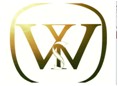 目錄：1.	沙丘sand dune	42.	二战时期中国（女性）移民	63.	lyme disease	84.	二战女性就业	95.	两种英文教材的差別与关联性	116.	维多利亚女权	147.	岛屿森林	168.	鹿和雪	189.	R方法	1910.	mail promotions	2011.	股价(投资)与地域	2112.	服务至上	2213.	盐	2414.	房地产期货	2515.	女性斗争 (不同于女权或separate sphere!)	2616.	白蚁的穴	2717.	manager parent	2818.	金融桥/过桥共振和金融市场	3019.	squirrel	3220.	流派诗人	3421.	自尊心高的人	3622.	codfish	3723.	法国大革命	3924.	commitmentbased strategy/管理方法	4025.	肌肉疲劳	4226.	Conversation within Culture	4527.	vitamin D	4728.	夏威夷的亚裔劳工	4929.	员工与用户投诉	5030.	印度农业互联网/soybean	5331.	女性研究四个方法（同15）	5532.	防御鱼群	5633.	水权	5834.	公司贷款抵押screening effect	6035.	降价策略	6236.	大坝的生态系统	6437.	妇女运动长短期效应	6738. 恐龙是水生还是陆生	6839.糖和夏威夷	7040. 服务至上（同12）	7141. handwriting	7242. 美国layoff	7443. jazzbepop/jazz与bebop的区别	7644. supernova超新星2	7845. return rate	7946. wound dressing	8147. 顾客投诉(sandwiched employee)	8348. cement污染（不同于水泥那篇！）	8649. 甲烷与地球变暖	8750. 巴西妇女就业	9051. 电力投资	9252. Financial Advisor’s Bias	93歡迎大家關注公眾號 商校百科 公眾號，接收最新，最快和最全：商學院新聞商學院項目介紹對比校友訪談申請和考試資料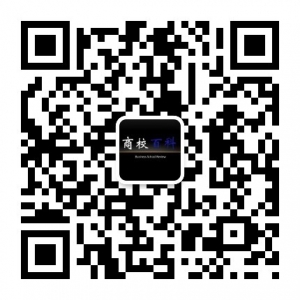 GMAT機經怎麼看：https://forum.chasedream.com/thread-1352768-1-1.html

1. ChaseDream 2021 MBA 申請／校友答疑／面試群：
https://forum.chasedream.com/thread-863011-1-1.html
2. 寫文書／面試／學校介紹寶典：
https://forum.chasedream.com/thread-1351509-1-1.html
3. 2021入學法國高商申請群：
https://forum.chasedream.com/thread-1351506-1-1.html
4. 2021 加拿大碩士申請群
https://forum.chasedream.com/thread-1369899-1-1.html
5. ChaseDream GMAT機經群：
https://forum.chasedream.com/thread-1369936-1-1.html
6.2021英國群：
https://forum.chasedream.com/thread-1370398-1-1.html沙丘sand dune【主題思路】沙丘的形成原理及沙丘發聲的機理和相應解釋【結構】P1: sand dunes的形成原理P2: sand dunes會move forward的原因P3: 雖然dunes形成原理很明確了，但是另一個dunes發聲的現象沒有弄明白咋回事。沙子滑坡的時候，可能會發出聲音，可能也不會發出聲音。P4: 提出一種解釋，說這種moaning實際上和moisture很有關係【段意】第一段：說沙丘怎樣形成, 無非就是風刮起沙子, 碰到硬的(如岩石)就反彈, 碰到軟的卻能夠堆起來 (吃軟不吃硬), 逐漸形成小坡, 風刮過坡頂後, 沙子就更容易掉下來, 這樣沙丘就形成了第二段：解釋沙丘為什麼會移動。沙丘形成一定規模後，即其中一個坡的坡面超過30多度(Critical Angle)，坡頂上的沙子就開始往下坍塌，整個沙丘則沿著坍塌的方向向前移動.第三段：提到一個有趣的現象, 而且科學家們好像也還沒有能夠很好的提出一個解釋. 就是有的沙丘移動的時候會發出聲音(應該是呻吟Moaning), 而且移動速度越快,發出的聲音越大. 可是有的會有的卻不會. 另外即使會發聲的沙丘也很情緒化, 有時候moaning有時候卻全無反應。第四段：提出一種解釋，說這種moaning實際上和moisture很有關係，一般來說，moisture很高的時候你是聽不到沙丘的moaning的。 可是，作者有舉出一個反例，說海邊的沙丘和其他的不一樣，言下之意是海邊雖然濕度很高，可是那的沙丘卻會moaning.科學家們只好又找原因了。發現濕度固然重要，沙子的材質也很關鍵，二者共同作用於沙子間的facial interaction, 最終決定到底會不會moaning. 一般的沙子都是石英的，而海邊的沙子則是鈣化的，所以現象不同。【題目】1）移動速度越快,發出的聲音越大(一個細節考題)，定位第三段2）解釋為什麼說沙丘temperamental, 定位第三段我選的是沒法確定它什麼時候moaning, 注意有個干擾，說沒法確定哪些沙丘會moaning, 哪些不會3）問第一種沙丘可能包含那兩種因素4） 由於風把沙子吹到空氣裡（後面題中問到）5） 為什麼說沙丘temperamental 往前幾句有答案 說不知道何時會boom6） 第三段整段標黃 問作用 選了講一個有關的phenomenon7）為什麼說沙丘temperamental? 因為沒法確定何時moaning.    是這個答案8）選擇關於沙丘Moaning的正確選項，不是排序，有個明顯的排除項是不需要Water。我選的是沙丘移動速度越快，聲音越大9）根據scientists的field research，下列哪個選項正確，有個排除項是不能觀察到沙丘移動。這題不難，把狗狗裡的內容看懂，考試時最好再把原文快速看一遍就可以選出來。具體選什麼忘記了。10）至今還未弄清楚的問題是什麼。我選還不能確定那些不會moaning的沙丘的physical情況，這題我回原文定位，排除了其它無關選項。大家到時再看看。11）好像是第一道，關於沙丘locomotion的，在第2段定位很容易選。12）好像還講到流沙什麼的(drift sand)（此處有題）定位第二段13) 問到which of the following is true according to the passage. 定位第二段答案是 drift sand何時發生是難以預測的14）問題：沙丘的形成 (最tricky的題目，給了五句話讓排列順序，說明沙丘形成的先後順序)15）本文的結構16）主題題，答案是：discuss available knowledge。【背景資料】形成沙丘最簡單的方式是：一個障礙物，如石頭、植物，阻止了氣流，使沙子在順風一側堆積起來。沙丘逐漸增大，對風攜帶的沙所起的阻擋作用就更大，在下風隱蔽處截住跳躍的沙粒。沙丘增大後，開始順風緩慢移動，呈更不對稱的形狀。沙丘對氣流的干擾越來越大。這時在沙丘向風的一面風速加大，跳躍沙粒被吹動向上，並越過丘峰，下落到下風丘坡的上部，造成比較陡峭的滑面。沙丘沙粒的直徑往往小於1毫米，可使沙粒停住的休止角約為35度。當滑面更為陡峭的上段達到或超過這個角度時，丘坡變得不再穩定。沙子最終滑下滑面，於是沙丘便向前推進。這就是沙丘會移動的原因。由障礙物導致形成沙丘的看法不能解釋沙丘如何在平滑、水準的表面上形成，並構成由許多大小形狀相等的沙堆組成的沙海。有一種看法是：這種沙丘是由空氣和地面的摩擦阻力造成的，而且這種沙丘形成的方式與沙波紋在河床或海灘上形成的方式很相似。二戰時期中國（女性）移民【主題思路】中國男人去美國上班掙錢 而中國女性留在中國美國的移民中Chinese women有一個很明顯的dearth的問題，和其他移民類似情況不同的是這個持續的時間實在是太長了。【結構】介紹現象：19世紀，中國女人在美國比其他民族都少，直到二戰解釋原因：1。有人說這大概和中國的文化有關，中國的習慣是男人在外面賺錢，女人在家裡和公公婆婆住，並不離開婆家；			2。可是又有人說這是因為在美國的那些中國男人，都不是移民，			因為美國的生活成本太高，所以沒有把全家都搬過去的打算。			3。但從1870開始原因是由於美國的一個法律，提出認為是因為移			民政策不讓帶女人。作者的觀點是還有個重要的因素前面那些人都忽略啦，就是美國法律排除Chinese women，用了exclusive這個詞。 【段意】第一段：在美國的中國移民中女生的比重很小（原文表達：dearth）雖然美國的其他國家移民中也存在這個問題,但是中國的這個問題持續了一個世紀, 一直持續到二戰時期(from...to the second world war),所以引起格外重視。在美國移民中關於中國女性缺乏的問題，給出了目前給出的兩個關於兩個原因的猜測，一種觀點認為是culture value問題，與parents-in-law有關。第二段：之後就是幾派人的觀點了，討論這個事情的原因，中間有提到說中國的女人怎麼樣了，反正是反面的觀點，拖家帶口的還是怎麼了。分析了為啥女人少。第一是說中國男人不是去移民的,而是去賺了錢還是要回國的。第二是在美國生活的成本比較高.等等。但是另一派觀點1870年提出認為是因為移民政策不讓帶女人。（一說是在第一段：另一種觀點認為這些來美國的中國男人並不屬於真正的移民，他們實際上是想賺錢然後最後帶回家，如果把妻子帶過來生活的成本就太高了。）第三段：隨著進一步研究，現在有一種新的關於原因的推理（同意第二種觀點，中國人那個年代去那邊的真正原因）有個人認為以上兩種解釋都不是主要原因，然後發表自己的見解。文章最後一句話提到1930年出臺的法律很嚴格，導致到美國的中國女人“非常少”（這裡有個詞：excluded）。【題目】Q1. 主旨題狗主解釋：不太記得了,反正沒考到最後一句我沒看懂的..嘿嘿Q2. 中國移民中女人少的現象持續到什麼時候？（可以秒選）答案顯然是二戰題目 (沒記錯的話是C)Q3. highlight題（黃標）...問這句話的作用？indicate the significance...Q4. A的觀點：搬去的原因是為了XXX而非XXX, ---->這裡也有題目，推斷題Q5.有考題問中國人那個時候去美國為了什麼。Q6.中國人那個年代去那邊的真正原因-----》細節題Q7.主旨題。作者的primary concern是什麼Q8.如果中國男性是以移民而不是勞工的身份去，他們傾向於怎麼樣？我選了會更多把家裡人帶過去，我選中國女人人口依然會很少Q9.題目有refer，說是不是1980後來美國的chinese female會變多Q10. 問如果物價／生活成本沒有那麼高，下面哪個會發生？問根據文章意思，假設在美國的生活成本不高會怎麼樣？狗主答案：我選中國男人還是不會把老婆接過去，因為根據文章意思，是法律不允許，根本不是男人們不願意或者生存能力差。 （構築選的中國女人還是不會很多，因為文章裡面有說onward1870s(?)，有一個什麼法律什麼的規定blablabla，而且還有文化因素什麼的lyme disease【主題思路】講Lyme disease和相關的vaccine的【結構】討論一個L開頭的病的疫苗有沒有必要，講不應該，給了三個原因講有必要 建議措施：應該在一些流行地區打疫苗【段意】第一段是講一種疫苗,用於治療Lyme disease.這種疾病會引起關節問題,但是通常不致命.但是因為和人的免疫系統的應答有什麼關係的,所以有人反對研發這種疫苗.並且舉例,另外一種叫某某的疫苗也用於關節疾病,但是由於用的人很少,結果就退出市場了.上來講了一個L病--xxxxxx症狀---然後說科學家們對這個病到底要不要開發疫苗很糾結，原因是打這個疫苗要是不成功好像會導致L這個病，（有題，說這個疫苗搞不好會怎麼樣，我感覺好像是會導致L病這樣滴，但其實沒讀懂那句話）然後又因為這個L病得了死不了人,但是好像會喪失勞動力，所以人們對開發這個疫苗失敗感到很難容忍，這裡有個細節題，說人們對這個疫苗什麼態度，（反正死不了麼，打不好了還要變成廢人）最後來了個小總結說科學家對這個事就不太積極第二段說有些人以前用抗生素來治療lyme disease,但是還是會有嚴重的感染..第三段對lyme disease 有high risk的人,比如戶外運動多的人的一些情況有些工人什麼的易感染人群對這個疫苗比較支持，因為他們怕喪失勞動力幹不了活【題目】1）infer 問如果L病fatal會怎麼樣 定位第一段文章裡寫的是因為不太致命所以疫苗副作用不能忽視 文章認為這個病不是fatal,所以一開始要不要研製疫苗值得考慮."我選 副作用可接受有句話說由於Lyme disease大多不是fatal的，2）主旨題 問main idea 我選list for and agaist of我選了兩個態度的那個我選了E descibed difficulties in 推行一個新的東東3）問怎麼樣科學家才會積極,定位在上邊那句人們對這個疫苗失敗感到很難容忍，對它取非4）這個VACCINE會給引起某些人怎麼樣 兩個答案比較混淆：1是讓他們的免疫系統出現問題 2會讓那些過敏的人產生某種symptom.5）有一個削弱題,題目好像是weaken .....in favour of vaccine二戰女性就業【主題思路】二戰促進美國女性就業，但是有專家做調查佐證說二戰對女性就業沒有長期的影響。該專家重點分析了1940之前1940到1945以及到1945年之後的女性就業的狀況，結論是崗位設置和教育程度比二戰對女性就業的貢獻更大。【文章結構】傳統觀點:二戰造成了更多女性就業專家調查：二戰對女性就業沒有長期的影響。解釋原因：戰後女性就業增加的原因：			長期因素：崗位設置						高等教育			次要因素：企業傾向錄用已婚女性【段落大意】第一段：傳統觀點：是二戰(1941-1945)造成了更多女性就業，改變了人們對女性的態度， 特別是在生產企業。
但是某學者認為：人們通常高估了二戰對女性就業的影響。第二段：X學者的survey：
雖然二戰期間both male and female的就業都有所增加，尤其是在manufacture industry，但這些1941—1945期間就業的女性僅占1950年代就業的很小一部分。
在1950年調查的女性中間，一半以上的人在1940年以前就工作了；
在剩下的女性中，一半以上是在1945年以後才就業的。(Q4)第三段：解釋導致戰後女性就業(women employment)增加的原因。
兩個重點long-term因素：
（1）崗位設置：女性離開生產企業後到了(clerical服務業) accounting, clerk, professional service。(Q2)在1930年開始就有女性從事這些職業了。
（2）教育程度：high education level and education opportunity比二戰對女性就業的影響更大。(Q1)從1930年開始企業更多的錄取了受過高等教育的
一個次要因素：
（3）立法規定：以前企業主傾向于未婚的女性，然而從1930年開始企業更多的錄取了已婚女性。X學者說已婚女性就業情況的變化實際上能說明該學者的論斷。【問題】1）	為什麼30年代後，很多女性受雇? /是什麼原因導致這一現象？
高等教育/選有education的那一項
2）問1940-1945的婦女就業與其他時間相比有什麼特點？/二戰對婦女參加工作的影響？
對：我選的是manufacture的婦女就業增加
（錯）服務業發展增長
（錯）婦女參加工作的比例增長的比男的多（原文說both都增長，但是沒有相互比較）
3）主旨主題題，選重新解釋了二戰婦女就業現象 （new interperetation）我選提出新的證據證明婦女參加工作的原因
重新詮釋一個歷史現象new interpretation/提出新的證據證明婦女參加工作的原因
4）為什麼說這個survey？(high light)學者作了一個survey（有題）
二戰對婦女工作的影響沒有普遍認為的那麼大。5）從1930年開始企業更多的錄取了已婚女性和受過高等教育的（有題）6）二戰對婦女參加工作的影響：我選女性從事製造業的增多。混淆選項1.服務業發展增長，2.婦女參加工作的比例增長的比男的多(比較錯，這個直接無視，原文直接說二戰同時增加了男女的就業，但沒說那個多兩種英文教材的差別與關聯性【主題思路】介紹兩本不同風格英語教材的特色【結構】兩種英語教材的特色 → 兩本教材的異同 → 舉例 → 作者的觀點【段落大意】第一段：介紹這兩種語法,先給出了幾點區別大概介紹了descriptive grammar 和prescriptive grammar的概念和區別。第二段：繼續說明二者的區別,好像講了滿多用法的不同進一步說區別，後半段主要說的是prescriptive grammar中包含一種usage manual(考點：下面哪個選項不是作者在文中提到關於usage manual的資訊，實在不記得選了什麼了，但是好好讀第二段應該沒有問題)，usage manual 大概就是prescriptive的一種語法規則，雖然它可以知道人們哪些是對的哪些是錯的語法，但它的區分有時是不正確的。第三段：矛盾的例子緊接著開始舉例說明為什麼它的區分不正確(考點：舉例作用題，我選的就是舉了一例子說明文章的一個觀點)。例子裡包含兩組對比，第一個對比是standard structure和Unstandard structure，文中表示usage manual 來區分這兩種是正確的(就是說unstandard structure確實不正確)。第二個對比是formal language和informal language，文中指出這種對比是不對的，因為不能說informal language就是incorrect grammar，其實就是說informal language同樣正確(考點，問在accurate prescriptive grammar book裡面，下面哪種說法正確，我選了a)。第四段：作者說其實二者之間的區別不是太重要,重要的是人.只要人能使用,就不在乎。說這些grammar rule雖然存在，但其實語言是人們流傳下來的，人們根據自身的習慣來決定到底什麼不正確什麼正確。這裡也有考點，問作者的觀點，忘了我選了哪個了，錯誤選項中好像有說必須得瞭解語言的歷史才能學好語言，還有必須在語法規則的指導下才能正確運用語言。【題目】1)文中例句按照description的語法慣例來看哪個是對的，我選的好像是B?2) 以下哪個代表文中觀點-好像是兩種語法都支援什麼什麼fact還是啥。。V2記得是D重視語法P包括方言和style,原JJ作者提到的1a,1b,2a,2b就是這部分內容，有一道死繞的題……3)最後一段的結構，選assumpiton，consideration，conclusionV2第三題問說哪三個詞歸納了最後一段的內容，選項是類似assumption, elaborate, conclusion這麼個結構，很怪異……V3有一個問結構的題。我選了defination,…………，summarize4)問題四：base啥啥。。不記得了，定位最後一段V2最後一個題目問了對最後一段的歸納。最後段記得講不管哪種語法，最後還是以人們經常和習慣說的為主。人們才是authority。  【背景資料1】：  Descriptive grammar (definition #1) refers to the structure of a language as it is actually used by speakers and writers. Prescriptive grammar (definition #2) refers to the structure of a language as certain people think it should be used.  Both kinds of grammar are concerned with rules--but in different ways. Specialists in descriptive grammar (called linguists) study the rules or patterns that underlie our use of words, phrases, clauses, and sentences. On the other hand, prescriptive grammarians (such as most editors and teachers) lay out rules about what they believe to be the “correct” or “incorrect” use of language。  Descriptive grammarians generally advise us not to be overly concerned with matters of correctness: language, they say, isn't good or bad; it simply is. As the history of the glamorous word grammar demonstrates, the English language is a living system of communication, a continually evolving affair. Within a generation or two, words and phrases come into fashion and fall out again. Over centuries, word endings and entire sentence structures can change or disappear.  Prescriptive grammarians prefer giving practical advice about using language: straightforward rules to help us avoid making errors. The rules may be over-simplified at times, but they are meant to keep us out of trouble--the kind of trouble that may distract or even confuse our readers.  【背景資料2】：For the past half-century, these terms have served as useful labels for two contrasting approaches to the study of grammar and usage and especially to the teaching of these matters. They have also long served as epithets in the recurrent name-calling that quarreling over correctness, appropriateness, and permissiveness in language seems to elicit. The terms represent polar values: (1) A descriptive approach to language describes in full detail precisely how we use that language. The chief values of this approach are accuracy and an unretouched picture of usage, warts and all. (2) A prescriptive approach insists that however many variables might be found, there are better and worse choices; it will specify at least which is most appropriate, more likely which is acceptable, or, in its most rigorous application, which is correct. Clearly, the prescriptive approach is easier to teach—there is always one right answer; the descriptive approach may offer several possible answers, each appropriate in one or another context. This book uses both approaches. Users are seeking help, and they should find it. The problem is that a simplistic “correct” answer may seem helpful, but often when it appears to contradict users’ experience, they will either shrug off the prescription or find themselves unable to accept it. For example: to say succinctly that irregardless is not a word or at least that it ought to be treated as though it were not a word, is prescriptive. The “rule” being promulgated is: Don’t use irregardless; pretend it doesn’t exist, because, in fact, it’s not in Standard English. But, in fact, that’s not true. It is a word, and therefore it is in the dictionaries; many people use it, including some who in other respects speak Standard English. A descriptive account of the word will show who uses it and when, where, and why. Irregardless, it turns out, occurs regularly in Common and Vulgar English, but in Standard its only acceptable use is jocular. A descriptive account will end by pointing out that the inadvertent use of irregardless in Standard English can be a shibboleth. The prescriptive commentator then impatiently inquires, Why all the fuss? Why pussyfoot about? Just tell the world not to use irregardless—that’s simple, sound, and teachable. The descriptive commentator will offer at least two objections: (1) The word may be Substandard now, but you can’t be sure it won’t change in status. In fact it may be in the process of such change even now: it may be fading to an obsolete status (in which case we can stop talking about it), or it may someday become Standard. (2) Even more important, sometimes standard speakers do use irregardless; the issue is where and how. Even in spelling and pronunciation, where prescription may seem less problematic, description may sometimes be more nearly accurate. Prescription says judgment is the correct spelling, but description accurately points out that even Edited English considers judgement correct too. And although the teacher may prescribe DEK-uh-dent as the correct way to say decadent, the student will discover other teachers who say (also in Standard English) dee-KAI-dent. This book, as it must, uses both approaches, depending on the problem. See the entry on RULES AND GENERALIZATIONS for an account of the aptness of each approach to particular kinds of questions: Where real rules apply, prescription is the way to go. But much of grammar and most of usage require generalizations rather than rules, because what so often we must provide is some current best advice on a problem that is undergoing change even as we discuss it. Description faces up to complexity and raggedness and avoids simplistic glossing over of existing variation in pronunciations, forms, or meanings. Rigorous prescribers often charge describers with being permissive, and the countercharge of describers is that prescribers are simplistic, peddling half-truths and lies as though they were true. But in the end, a guide to usage must give advice, and so this manual prescribes for its users when it can. The difference is that it also explains such other experiences as users are likely to encounter and where possible explains what they mean. See also CONSERVATIVES IN LANGUAGE MATTERS; CONSERVATIVE USAGE; LIBERALS IN LANGUAGE MATTERS; LIBERAL USAGE; PURISTS.維多利亞女權【主題思路】批判很多的歷史學家固執且錯誤的給19世紀的women的工作下了定義【結構】基於女權主義文獻資料的觀點： 17/19世紀男主外女主內背景：女權主義沒有給參加女權運動的人員提供一個完整的大多數女人想要的結果的藍圖，所以聽眾(audience)很難真正瞭解基於當時佈道瞭解女性狀況：宣揚(prescribe)適合女性的社會活動(ideal social activities/concept of women)，卻沒有考慮到當時聽眾是否真的接受這樣的說法導致後果：誰也不知道當時女性權利到底是個什麼情況作者態度：以上沿襲舊資料研究的歷史學家的理論沒有說服力【段落大意】第一段：十九世紀/十七世紀/維多利亞時期(Victorian Age)，歷史學家會用Separate Sphere來形容(assume)英國中產階級的女性，即男主外女主內/男女有不同領域(domains)/男女權利分歧嚴重/男女權利男子稱霸公共領域(public)而女子只能做家庭(home)相關的工作。這種觀點主要來源於女權主義活動者(feminist activists)的文獻資料。A組織：當時有一些女權主義者(feminist)，稱為A組織，他們鼓動女性去爭取更多的權利/呼籲女人走出家門從事政治等活動/衝破這個界限/促進女性人權，但其實當時的這些女權主義者主要是想忽悠/混淆(galvanize)聽眾，所以有誇大真相的可能，而非真正那麼關心女性的真實地位/他們的公開宣講中並沒有提到(didn't pretend to describe)女性在社會中真正在做什麼/沒有給參加女權運動的人員提供一個完整的大多數女人想要的結果的藍圖，所以聽眾(audience)很難真正瞭解。第二段：B學派：20世紀歷史學家依然用一些當時的佈道(Sermon)/某文學作品來瞭解女性真實狀況/在考證維多利亞時代女性地位的時候往往借助于一些佈道的內容(sermons)，這些內容也宣揚(prescribe)適合女性的社會活動(ideal social activities/concept of women)，卻沒有考慮到當時聽眾是否真的接受這樣的說法，他們很可能只是帶著鄙夷諷刺(irony/cynical)來理解。他們沒有詳盡的對於80年代女性權利有個記載，所以誰也不知道當時女性權利到底是個什麼情況/他們強制認為19世紀女人是什麼樣的。其他反駁這些歷史學家看法的論據：他們忽略了兩個因素，其中第二個是沒有考慮到(fail to consider that)參加這個活動的女性不會對某某觀念有特殊看法/這不能說明當時的女性就完全遵從這些宗教信條/不能排除她們其實厭惡這些信條的可能。由於這些歷史學家考慮問題不周到， 所以目前的這些對女性地位的假設(assumption)都是沒有什麼確切根據的/他們仍堅信Separate Sphere的理論。所以作者認為這些歷史學家仍然延續這一理論/所使用的證據/這個理論基礎(foundation)是站不住腳的/無說服力(weak)的。【題目】1）主旨題。關鍵字：role of female和feminist activity。批判很多的歷史學家固執且錯誤的給19世紀的women的工作下了定義2）第二段裡sermon 對女性有什麼影響？定位第二段。一個選項裡是Letter，一個選項裡是diary，別混淆。本月狗主(750)：選diary本月狗主(750)：diary和letter都出現了 選diary那個 雖然letter裡直接出現了irony這個詞 但是描述的不是這麼回事（貌似說女人對irony的expression很反感，沒有跟sermon扯上聯繫）3）weaken historian的？我選的是婦女們的日記裡面有bitter的memory/記錄。4）第一段裡提到了女性權利爭取活動分子，問這麼做是為什麼？我選的是有authority的選項，好像是A這個題我不確定。為了使得women向public的方向活動把(與separate對應的就是public)，總之選了有public的那個5）Which of the following, if true, most strengthens the author's argument? It was found that some women expressed their dislike of those sermons in their diaries.那時候的女人經常討論一些關於她們其實並不喜歡第一段女權主義者觀點的話題。本月狗主：和這個狗主選的是一樣的，我也選了這個選項，好像是E。6）第二段裡sermon，對的是哪項？我選的是有人在日記裡面寫了不好的內容。7）feminist有可能最支持以下哪個？8）問第一段女權分子，哪個是正確的？他沒有考慮到聽眾的心情。島嶼森林【主題思路】討論Hui Guipe一個太平洋島deforestration的原因：這地方原來是森林palm tree的，但是在AD800年後森林都沒有了，一種看法是人類活動破壞了森林，但是新的學者說是老鼠吃了palm tree種子。【文章結構】討論某島deforestration的原因：傳統解釋：人類活動破壞森林新發現：老鼠吃了palm tree種子，並導致鳥類滅絕。【段落大意】第一段：有個島，現在沒什麼樹，但學者們通過分析土壤中的什麼東西，R島嶼上面發現了很多植物的痕跡，樹根之類的，所以判定這個島上之前應該都是forest。學者A就說是人類造成的，在 AD800 的時候有 人類來到這個島上居住然後大量砍伐森林 修建房屋shelter，以及為了做木工具以利用這些工具做一些文化上需要的石像，一種宗教相關的東西第二段：還有另一種解釋，recent studies表明老鼠跟著殖民者的船上 去了那個島，因為老鼠沒有天敵 所以大量繁殖 他們才是破換森林的主謀 而且很喜歡吃 palm tree的種子。然後舉了個證據，島上有一種依賴於樹的鳥也沒了，另個島嶼也是因為這個原因所以出現同樣的生態失衡。【問題】1）	主旨題 提出了倆個解釋應該是forest的滅絕提出了不同的解釋選項：①解釋了兩種hypothesis②講了兩種說法，並分別for/against其他選項想不起來，覺得這兩個有爭議2）	J.D學者會同意下面哪種說法?下面哪個支持第一段那個JD3）	當時的settler們主要用palm tree做什麼選項：①primarily  firewood和shelter②firewood， shelter和其他culturalactivitis構築選了帶有cultural的這個選項4）	考了兩個highlight作用題。5）	另一個可能的解釋是rats，他們在這個島上沒天敵，繁殖快（有題，高亮，問作用是啥）定位第二段6）	問哪個關於rats的是對的，定位第二段有兩個選項比較難選，一個是subsisted primarily on palm nuts，一個是significantly inhibited the reproduction of palm trees，我選了後者，因為只說了rats feasted on seeds 不至於subsist primarily吧7）問on other pacific island 加強了啥好像，選rats是導致樹減少的原因那個8）有證據表明在很多年前這裡有很多老鼠  他們吃很多seed 而且破壞palm tree（有題 定位第二段選 老鼠 影響了palm tree的reproduction）9)當時的 settler 們主要用 palm tree 做什麼①primarily firewood 和 shelter②firewood， shelter 和其他 cultural things選了2  因為原文後面有說一些什麼東西  我覺得好想是跟culture有關的10)人類來到了這個島上，開始過度的砍伐樹木用作 shelter 和一種宗教相關的東西（此處有考點，細節題就是選樹木的許多作用中有宗教相關的 定位第1段11）老鼠怎麼影響了樹？12）劃線（缺少天敵，rat瘋長，從什麼sediment還是什麼可以看出） 選項3是說點名天敵的關係  選項4是說說明sediment在決定這個森林消失上的重要性。我又忘記自己選什麼了，但是動詞很重要，我大概蒙了一個，大家考場自己看！     13）rat造成鳥死了，劃線（和它們在其他島嶼上幹得一樣），問題問這個劃線有什麼含義。老鼠也導致了鳥類的滅絕（這裡有題）定位第二段14）將老鼠對其他地方做的事和文中討論的樹做的事類比的題15）另個島嶼也是因為這個原因所以生態失衡（有題 高亮吧。。）16）學者A就說是人類造成的，人類砍了樹，為了shelter，為了做木工具以利用這些工具做一些文化上需要的石像（此處有題，問哪一選項符合A學者對於人類砍樹的看法）【備註】文章非常簡單，但是題目非常非常的怪！！！而且回去定位也覺得非常的模棱兩可大部份題目是在第2段的這個文章很簡單，但是題目有點迷惑鹿和雪【主題思路】通過比較森林過冬鹿和alpine過冬鹿，研究鹿的身體構造與生活環境的關係。經過研究推翻了與雪地、與nutrition的關係。【文章結構】提出觀點：Caribou的特點和處在的環境有關， 特別是對雪的厚度的回應。研究反駁上述觀點：在Forest裡面的caribou，理論推導出的特點，不具有代表性，因為其在兩種caribou中差別不是一致的。提出另一種觀點：caribou攝取的nutrition導致了他們的不同。事實證明第二種理論也不完整【段落大意】第一段：K說鹿的身體構造不同可能是因爲生活環境的關係 他認為在森林裡的鹿的腳會比較長 因爲雪比較深 跟住在另一個地方的鹿比但發現鹿的腳好像沒有不同 只有shoulder 和 chest的高度有差異第二段：貌似後來發現跟雪深沒關 應該是跟nutrition 有關但最後證明跟nutrition也沒關 因為好像是證據顯示跟推論相反之類的（例森林鹿應該要比較高但證據卻比較低）還有其他特徵不同的原因未知【問題】1）主旨題2）問本來k推這理論的目的 選：環境不同鹿發展不一樣R方法【主題思路】h index和R方法。關於學術界論文quality和quantity定性評價系統的。【文章結構】介紹：一種R開頭的打分策略及不會explicitly使用的原因：H打頭的分數的這種計分方式有壞處，沒法確保學術品質。現狀建議：如何引入R打頭的這個策略。延伸：這個策略如何適用於公共政策的improvement。【段落大意】第一段：開頭先介紹了一種R開頭的打分策略，然後說學術界對於一種R打頭的計分方式implicitly尊重，但是不會explicitly使用，原因是學術界有一個H打頭的分數，這個分數決定了他們的prestige，然後所有低於這個H分數的都列入其他。學術界的論文的quality也需要有一個定性評價的系統。這個系統就叫它h score系統。h就代表著在某個科學topic上發表的文章數量以及文章被討論的數量，就可以用h來評價論文的quality。但這個系統也有缺點，會使得有人故意多寫文章討論或駁斥同一個topic的文章，使得h值偏高。那就是作者為了提高引用率，經常會去提供一些容易引起爭議的觀點，這樣其實沒法確保學術品質。第二段：作者就建議說我們可以用h的同時再引進一個r值，r值就代表著重複討論或駁斥的文章數量。這樣h和r值一起就可以讓人更好的evaluate論文的品質。然後接著說了r各種情況下的好處，比如說新出來的對某個topic的新論點等等。第三段：提到了這個r值不僅可以被學術界用，還可以幫助非學術界的人們對一些topic觀點的評估。比如一些人們熟知的科學觀點突然遇到了少有的質疑觀點，r值就可以幫群眾們來評估這個觀點。【問題】1）直接問如果某種觀點的論文出現，它的h值和r值。2）這篇文章的intentionmail promotions【主題思路】mail promotions（發促銷郵件給顧客）對current customers 和 prospect customers的影響【結構】研究目的：探究mail promotion對current customer 和existing customer的影響實驗驗證：有實驗組和對照組挖掘原因：現有客戶受promotion影響大的segment是value driven，不會重複買貴的產品【段落大意】第一段：介紹了這個實驗第二段：介紹結果發mail promotion後，current customer買的更多了，但是prospect customer更更更更多了。第三段：從short term看，mail promotion會促進兩種顧客。第四段：從long term看，結果不一樣，mail promotion會促進prospect customer，但是對current不起作用。第五段：好像是解釋，因為current customer in long term 變成了買東西 based on good for value.所以他們買的少了。【問題】1）第一段關於實驗的2）關於good for value股價(投資)與地域【主題思路】地域性對股價有影響:關於企業的總部遷址到另外的地區之後 企業獲得的投資也大部分來自新地區【段落大意】第一段：總述股票的價格會隨著地理位置變化；介紹一種現象，說往往股價會隨著總部的地理位置變化而變化。當總部搬遷到新的一處時，該公司的股價迅速就與新地區的同行業一致了，而與原地區的脫鉤。第二段：科學家的研究和闡述；有兩位科學家對這種現象進行了深入的研究，然後對研究進行了闡述。當一個公司從一個地方搬到另一個地方時，它的股票波動情況就變得不像原來地方的公司，而更像新地方的公司。第三段：科學家的研究結果；當地人瞭解越多，所以要買當地的股票；科學家的研究結果表明 股價的變動是由於當地人們的投資傾向導致的。又對這種投資傾向進行了更為深刻的描述，並發現這種投資傾向是很不合理的，不與獲利與否相聯繫。最後一句又說，這種區域性投資常常影響individual而不是fund或是non-gov的機構。（散戶，都喜歡買總部在當地的股票，而機構投資者則不太受影響）第四段：說這項發現在投資理財的作用；可以修正原來對於分散投資風險的定義——即加入總部區域分佈的因素，而不僅僅是傳統的不同行業。在一些投資理財計畫中要把地域性加入投資方向的考慮。【問題】1）主旨題股票會隨著新的location而變化2）根據文章什麼樣的investment是合理的選兩個都要diversify3）有題問一個公司搬到別處他的股價有可能會下跌，這是什麼原因應起的【備註】1）長閱讀。遇到了5個題好像。2）結構比較清晰，一般來說，問題和選項的比較會非常猥瑣；服務至上【主題思路】關於製造業不可能再單單依靠價格或者產品價格來跟競爭者競爭，提出了customer service的重要性。【文章結構】發展現狀及趨勢：科技的快速發展讓product quality和efficiency很容易，					真正的競爭力應該在service quality上廠商採取的措施：集中於生產，cut掉了upstream和downstream的業務。部分生產商意識到了上游的重要性，又增加了upstream.現存問題：downstream的仍然被忽視。【段落大意】第一段manufacture都很注重product quality和efficiency之類的，現在很多公司都發展了高新技術，low cost，high quality都變得很容易，這些都只是enter game的基本條件，已經不能成為公司的競爭優勢了，他們的優勢應該來自他們的服務service quality，不管是售前還是售後。只有搞服務，才能勝出。第二段最早手工匠可以按照客人的要求定制產品，還能不斷修改設計並包了之後的售後服務，可是之後的工廠生產都很量化，1980年以前，人們喜歡標準化的商品，於是大批量的機器製造業非常紅火，那時候製造業的上下游（downward & upward）是分開的，下游的人接觸客戶，瞭解客戶的需求，但是商品確是上游的人設計製造的，所有中間有斷層，溝通的手段主要是通過管理層的溝通，但是隨著時間的發展，發現這種溝通方式是不夠的，上游與下游活動之間的隔閡必須打破，緊密配合！還有很多廠商都越來越集中於生產，cut掉了upstream和downstream的業務。(然後這裡提了一些增值項目)近來有一部分生產商意識到了上游的重要性，又增加了upstream.第三段但是downstream的仍然沒怎麼被人注意。現在的製造業要注重服務。雖然即使是最傳統的製造也要提供一些服務，但是這些服務只是meet the due date。當今工廠跟以前traditional的有區別，製造業服務的概念要擴張，製造商要用更靈活的結構和方式滿足客戶多樣化需求和小批量的生產。而且，製造商不但要參與制造上的服務，還是參與銷售中的服務。比如說製造人員比銷售人員更瞭解產品的某些構造功能和性能，就可以在產品推銷的階段，負責展示產品etc。一些做的比較好的公司服務內容主要包括xxx。最後說要達到一個怎麼樣的終極目標。【問題】1）有推斷題，給了四個研究專案問哪個會undermine作者在這裡的論點，定位第一段2）有題，問傳統生產商的customer service是什麼，定位第三段3）	題問怎麼削弱，選D選項，說一項調查現實，批發商從製造商進貨的時候high quality combined with attractive price over service.4）	這些服務是meet the due date(題目問到了這個詞的意思，我選的是deadline的那個，就是只滿足顧客最底層的服務需求)5）	現在的工廠跟以前traditional的有區別（有兩題）定位第三段6）	product qualiylty和low cost之類的都只是enter game的基本條件而不足以成為競爭力，真正的競爭力應該在service quality上。(有推斷題，給了四個研究專案問哪個會undermine作者在這裡的論點)鹽【主題思路】由於鹽的特殊，需求變化的時候 價格也變化很大【結構】鹽的不同用處和生產 → 鹽的特殊性 → 政府對鹽的需求 → 鹽的需求變化【段落大意】第一段：鹽的不同用處介紹了鹽的不同用處，以及他們的生產。主要有三種，1，用來融雪的鹽，最便宜，幾十塊錢一噸；2，工業用鹽，稍微貴一點，一百多；3，食用鹽，比較貴。專門舉例說了一種法國的人工採集的什麼鹽，算下來要70000一噸。第二段：鹽的特殊性鹽和別的commodity不同，很多地方都能產，而且運費很高，所以鹽主要是地域性的，很少進出口，（這個結論高亮了，問假設，我選了 ”大部分需要進口鹽的國家都是小國家，而且沒什麼要用鹽的“）。還說了日本就是從澳大利亞進口的鹽。第三段：具體的說鹽的需求開始說融雪的鹽，主要都是政府(municipal的名字）在買。一般他們都和supplier在夏天簽訂了合約，定好每年需要的額度。但是每年降雪量不同，所以有時候會有剩，有時候不太夠什麼的。第四段：鹽的需求變化 進一步解釋了融雪的鹽的各種demand的變化，具體不太記得了......【題目】1）作者在文章中給出了哪方面的資訊，答案：分析影響某種鹽的demand的factors2）文章覺得一下哪個是對的，答案：澳大利亞自己產的鹽可以滿足大部分國內需求房地產期貨【主題思路】解釋並評估了房地產期貨【結構】介紹了什麼是期貨  ➡️房地產期貨➡️農業期貨是啥➡️兩者的區別【段落大意】第一段：介紹了什麼是futures闡述背景之類的吧.說房地產市場的價格不穩定啦神馬的.最後一句是說當房子的擁有者想賣的時候沒準兒這個market已經cooled了第二段：futures的應用在real estatefutures的應用在real estate，而且這個應用主要是針對房地產的供應商，因為real estate的開發週期很長，從買地、建房到賣方什麼的，有可能建好了房地產市場就cool down了，所以future的發明對他們有好處。第三段：futures在農業上的應用講到了futures在農業上的應用，具體細節不記得了。。。但是是說futures對生產農產品的農民來說是有好處的。第四段：房地產和農業的不同P4： 說房地產其實和農業不同，因為一棟樓裡面的房子就算其他因素都相似，也可能價格不相同，資料也表明futures只能覆蓋到接近一半的價格變動。結尾忘了。。。【題目】1）house price future的一個缺陷：同一個社區裡對應不到neighboring differences2）為什麼舉hog marketfuture的例子：說明future在某個industry裡對於價格的影響3）主旨題 好像是explain and evaluate(因為文章末尾對housingindex 的計算方法提出了看法 有點像wait and see)4）忘記了可能因為金融背景 所以future那篇很簡單 那篇真得很長 有一屏半 ~~但是文末有轉折 說明經濟學家女性鬥爭 (不同於女權或separate sphere!)【主題思路】研究女性鬥爭【文章結構】介紹女性鬥爭的三種研究方法反駁上述研究婦女public role的方法不好介紹最近的social feminist，從更小的角度出發，研究婦女的informal activity【段落大意】第一段：對於女權的研究傳統上是認為起源於XX年的XX運動，但是這種方法只關注女性受到的迫害（大概是suffer 的意思；另一種女權的研究方法是研究public的東西，但是也有什麼什麼缺點；還有一種研究女權的方法是...，也有缺點。第二段：提出一個新的研究女權的方法，關注一些informal 的女性社團（好像是community這樣的詞。這種方法可以關注到之前那些方法看不到的一些方面。（對這種方法都是正面評價）【問題】1）informal是重點，有題,定位第二段；Informal那道題問的是social feminists會研究下列選項中的哪個？比較確定選a，關鍵字有friend什麼的，好像是女性私下和朋友間的一個活動；五個選項裡只有a這一個是informalactivity，另外四個都是非常明顯的政治活動2）還有個文章主旨，我選的是列了四種研究女權的方法，有一個干擾選項是說說了四種方法的flaw，但是文章中作者沒有明顯的態度也沒有說覺得哪個方法有缺陷3）問關於傳統女權的可以推出什麼？我選的是只關注女性受到的迫害4）下面哪個可能是第二段提出方法關注的點？我選的是一些關係好的女性組成的什麼什麼討論會5）主旨題 我選的是介紹了四種研究女權的方法（有個干擾選項說介紹四種女權方法並提出了他們的flaw，但是並沒有提出第四種的flaw，所以沒選這個）白蟻的穴【主題思路】白蟻造穴的目的研究，一開始推出的結論是保暖。但是後來發現其實是更適合生存；比如氧氣，濕度，還為了可以抑制 its food competitor 的生長。【文章結構】	觀點 → 駁斥【段落大意】第一段：白蟻造穴是用來保暖的；termite在underground建立nest的事情。地下的nest結構複雜，互相連通，為什麼會這樣呢？有兩個觀點。 一專家假設說（有題）這個結構是用來給undergroundnest保溫的。第二段：駁斥第一段，其實是更適合生存；英：有人反對，因為又發現chambers的temperature control能力不足，說是洞裡的溫度是不變得。於是又有專家提出了another explanation，說breeze啥的，讓inside atmosphere可以mixed with outside air tokeep certain humidity, ...。這個土堆主要是為了將新鮮空氣帶進來，使得洞內的環境，包括空氣組成、濕度等等都利於動物的生存。但這樣atmosphere也利於fungus的存活，那種動物就是靠這個菌生活的。但這種真菌只能在特定的濕度氧氣下生存，如果不能維持這種氣體環境，這種菌類因為長得慢而會被競爭者競爭下去。 【問題】1）專家假設啥？2）還有一題是推論，if the mound is sealed，會怎麼樣？我選的humidity會change3）主旨題（我選的提供對於白蟻穴的空氣流動問題的2個解釋）4）有個問題不是很確定，問第一段裡的學者認為蟻穴的channel的作用選項：a. 和mound一樣作用 保持恒溫b. 為了把熱的氣體排出和冷空氣交換，我選的後者。5）白蟻的穴那篇因為知道意思了所以題就都可以做了，科學家們assume啥，就是溫度毛毛……6）第二題如果把洞口封住會怎麼樣。7）有專家提出了another explanation，說breeze啥的，讓inside atmosphere可以mixed with outside air tokeep certain humidity, ...（有題）定位第二段【備註】注意邏輯題和細節題方向managerparent【主題思路】manager如果當了parents 他的performance更好。為了孩子，他們更好表現，更mature and responsible更少self focused了以及更想賺錢【文章結構】介紹：照顧家庭的形式 1. Partner關係						2. Parental關係：parental意識的人在工作中表現是											有正相關關係解釋1 ：做父母出色的人更能體會別人的感受和思維，所以在對subordinate以及team work中表現得更好。解釋的不足：下屬和同事會自然不自然的認為為人父母負責的人自然也表現好（即對他們有天生的好感）解釋2：有小孩的人會努力工作以滿足小孩的各方面要求【段落大意】第一段：對家庭角色下了定義，說一個人在家庭裡承擔的角色主要有2種，一種是 spousal（大意就是配偶式or處於非主導地位），還有一種是相對主導的地位，具體用詞我忘記了嗎好像是Parental (revised by amyyan's BF)。然後說研究表明，在家裡角色是 Parental的人工作滿意度和工作表現也更好，然後給了一個解釋，說他們更關心家庭，更不self-focused而且更other- oriented，同事更負責任和成熟。說他們更容易supervise別人，因為他們更關心別人的感受啊啥的。然後在這一段的結尾說有人反對這個解釋，說這些人作為上司被同事認為更成熟和負責，因此工作更容易出成績。第二段：說another explanation是說這些人更關心家庭，想為家裡的孩子提供更好的生活，因此非常重視工作，因為工作是收入的來源，所以他們能把工作做得更好。【問題】1）問了大家認為這樣的經理是怎麼樣的，managementfunctioning（工作表現好的人）的人更會怎樣：management functioning（這個是作者在討論工作表現時用的一個詞，大概的意思就是工作表現好的人）的人更會怎樣？empathy和 sense of responsibility我選的是empathy和 sense of responsibility，主要根據原文others-oriented和responsible (經典GMAT式同義替換)推出來。我選了empathy（同理心）那一個選項。2）主旨：這題我選的**這個**try to account for 某個finding（為什麼家庭角色是patriarchal的人工作表現更好提出解釋），（JJ裡的這個選項**verify核實證實variousexplanations for 某個finding，我覺得文章不是在vertify，而是純粹在解釋，我覺得vertify應該是要去問這些parental 的人你們這麼積極工作的原因到底是不是因為financial demand之類的。。。）兩個選項：A: try to account for 某個finding；B: verify various explanations for 某個finding。fiaoyaya選的好像 是(A)對為什麼家庭角色是patriarchal的人工作表現更好提出解釋我選的是文章是對一個finding作了various的explanatory.3）第二段的作用是什麼，我選的是說提出另外一個解釋，這個解釋是第一段後面部分有反對意見的人反對不了的。4）問文章strongly imply會照顧家庭的人如何？我選的他們工作比其他不是父母的人更努力。這選項後半是說for finance source什麼的，我也選這個的，金融橋/過橋共振和金融市場【主題思路】舉例倫敦橋現象（共振引起）類比在financial market中，金融市場理論在模型中體現： 個人行為的rational導致了群體行為然後發生了市場波動【文章結構】	金融市場的理論在生活中的表現→解釋生活中的那個表現→在金融市場中的表現→進一步解釋倫敦大橋的現象+原因：人多導致橋塌；金融市場的現象+原因：市場跟風，導致金融問題大規模爆發；【段落大意】第一段：金融市場在生活模型中的相關性體現。第一句是專家認為financial market的理論在其他context model裡有所體現。舉了一個倫敦橋（London bridge）的例子，London bridge建成後，行人多，超過了預期，人們走過去的時候，橋就開始響，於是政府關閉了什麼道，重新搞了下，但還是有這個問題。第二段：解釋上述這種現象出現的原因。有學者說是橋沒修好，反駁這些學者的觀點並解釋：修建倫敦橋的人不是沒有考慮到wind的因素，而是沒有考慮到人們在橋上的動作的因素/行人對橋的承受力的影響。當行人太多的時候，橋開始輕微地搖動，橋上的人就開始擔心，於是他們走路的幅度就加大/就一起大步向前走（考點），所有人就都這樣，然後橋就開始劇烈搖動，橋越搖動，上面的人越害怕，走路的步伐就越快，橋就更加搖動，由此造成loop。倫敦橋的這種現象其實就是共振引起的。第三段：上述現象在金融市場中的表現。在financial market中，上述現象剛好和在economic crisis中大經紀人的示範作用差不多。economic crisis時，一有風吹草動，big company 還是big buyers就會停手不買， cash從市場中消失，於是市場波動了，從而更加加劇了crisis。/大經紀人做了什麼事，於是其他普通民眾也跟風，從而導致市場波動。第四段：進一步解釋。雖然很多原來理論認為是其他因素是造成了市場波動，但更可怕且不可修補的解釋（即第三段所說的理論）：個體大的動作對群體動作的影響。雖然在經濟危機中這種行為對個人是對的。但是集體就是造成問題，沒有一種reform可以真正改變說沒什麼，這被叫做rational irrationally（考古：考點）【問題】1） London bridge的倒塌（？）是因為？/問造橋者沒有（fail to）考慮什麼因素？（可以秒選）倒塌是由於設計師忽略了行人對橋的承受力的影響/行人traffic(交通量)的影響。（考古狗主選擇，本月730確定）（考古V25,本月700確定）沒有考慮風的影響；橋的foundation（不確定是不是這個詞）不合適。V36狗主解釋：原文裡好像就是這句The real problem was that the designers of the bridge had not taken into account how the footway would react to all the pedestrians walking on it.2）當經濟出現波動時，會有什麼樣的現象出現？/那些actors會做什麼措施?【考古狗主】每人理智地反應結果是意外地拿出同樣的舉措。（本月V36狗主確認）我選的答案是從文中找出來的：大意是保護自己利益啊啥的好幾個動作（本月V35狗主）V36狗主解釋：原文-Where previously there were diverse views, now there is unanimity: everybody’s moving in lockstep.   選項好像出現了similary3）我遇到的問題好像說金融市場那些大頭的行為，與大橋上行為相似的是？選adjust。。。to keep balance（本月730）調整來達到平衡 (本月36狗主)4）相比于文中最後一段的描述，以下哪項是london bridge對應的類比。
答案大致意思反正是：一個人在橋上走是沒事的，很多人一起走就不一樣了。squirrel【主題思路】入侵的gray squirrel進入到一個park裡，發現native squirrel少了，gray squirrel比較多。其實是因為gray squirrel不怕人，人們看到的更多，所以按照看到的squirrel統計數量是不合理的。【文章結構】傳統理論：外來物種的引進會使得本地物種的數量減少舉例佐證；European松鼠就因為grey松鼠的引進減少了研究發現：grey松鼠進去，市中心的某Park的溫哥華松鼠減少新觀點（解釋原因）： grey松鼠更喜歡人多，所以人們看得到的數量多舉例佐證：某顏色鮮豔的動物類似【段落大意】第一段 開頭講外來物種的引進會使得本地物種的數量減少，舉了個栗子European松鼠就因為grey松鼠的引進減少了。但是，兩個人研究一下發現，加拿大溫哥華的松鼠就沒有因為grey松鼠的進入而減少。然後又研究了一下，發現市中心的一個什麼Park的溫哥華松鼠是減少的，因為grey松鼠進去了，但是市外的一個保護區裡面的溫哥華松鼠就沒減少，但是那個保護區裡面沒有grey松鼠的。然後說保護區裡面都是coniferous的樹（好像是，反正就說只有一種），但是市中心的park裡面除了這種還有別的樹種。第二段大意就講其實這個grey松鼠更喜歡在人多的地方晃蕩啊，所以人們見得多啊，就以為它們數量多了，舉了另一個什麼生物的例子來證明，說那個生物顏色很鮮豔容易被人看見，所以人們就以為它數量增多的。【問題】1）主旨題樓主選的是研究nonnative和native物種之間的關係。提到了這樣的資訊，什麼大眾對於物種替代的理解是有偏頗的分析大眾觀點關於外來物種入侵的實質還是什麼（其他太不靠譜），答案的關鍵字是insignificant2）哪個關於紅松鼠和灰松鼠是正確的？我選了那個選項意思好像是都喜歡條件比較好的地方？3）問了最後一段舉那個紫色物種的作用是？樓主好像也選了nonnative和native的關係什麼的。有一個選項很迷惑說是解釋前面nonnative的gray松鼠和native的松鼠被人認為abundant的機制，我覺得native的松鼠沒有被人覺得abundant啊所以就排除了4）the passage suggest that為什麼郊區native松鼠多，有兩個選項：1. Preferred inhabit, 2. 第二段提到怕人的。我就想了半天啊，我能肯定寫的是the passage suggest，然後糾結了半天選了preferred inhabit5）問作者不同意那個觀點我選的是兩種松鼠都避免選擇有coniferous的棲息地（habitat）,確認6）最後那個花的作用7）加拿大的紅松鼠與灰松鼠其中有一題問最後舉某個例子的目的是什麼，答案應該選C，來類比說明之前的對本土紅松鼠數目的研究是不對的。這道題一定小心C與E8）然後題目有一道好像是問關於grey松鼠的哪個是錯的，然後我選了一個和grey松鼠喜歡還是不喜歡住哪有關係的，資訊大概就是在文章裡面講保護區和Park植被種類那邊，不過我也不確定是不是對的。流派詩人【主題思路】介紹了一個詩人他的風格特點和作品，還有他的觀點對法律的幫助；【結構】詩人風格和浪漫主義的對比 → 死前的小說和原來的不同 → 和傳統詩歌的對比 → 在法律上的應用【段落大意】第一段：詩人風格的特點和浪漫主義的比較說Charles Reznikoff這個人寫了名叫作Testmony的詩歌作品，是他從當時的法庭案件中引用了很多到他的詩集中去，從而開創了一種詩歌形式叫"objectivism"。然後就出現了一大串的人名，他們是和Charles Reznikoff站在一邊的，都是objectivists。之後對objectivists做了同位語解釋，還說了是一種短暫但是influential的詩歌流派。然後就出現了強對比：說了與傳統詩人的不同，objectivism形勢和以前浪漫主義詩歌Romanisme不同的地方在於浪漫主義會用很多修辭和比喻來抒發感情，而這種"objectivism"的詩歌推崇詩本身是object。傳統詩人又舉了好像是兩個人名(Wordsworth and Shelley)。這一段不要被這些人名嚇到，只要記住他們是兩撥對立的人就可以了。第二段：他在死前的小說改變了他的藝術風格說Charles Reznikoff這個人把他的一生都獻給了這部Testmony。1930年發表了前兩卷;xxx年發表了後兩卷，這裡有一個小細節說，他在後兩卷裡面revised his art。第三段： Reznikoff一派和傳統詩歌的不同又繞回去說Charles Reznikoff一派和傳統詩歌的不同。就是傳統詩歌比較注重express emotions and personalexperience.而Charles Reznikoff認為應該客觀地反映世界；第四段：詩歌在法律上的運用；說了Charles Reznikoff的testmony對於後來者的貢獻在於他首次採用了judicial speech作為了詩歌的resources。又說，CharlesReznikoff用impersonal languages也表達出了powerfulemotions.【題目】1）問題有一個是類比，說R和shelly(一個romantic學派的人)的關係最類似於以下哪兩個人的關係?2）關於testmony，作者的agree? 選客觀的語言也可以在某種程度上表達出情感。3）關於testimony的論述，infer下面哪個是正確的?選它是一個long-term project. 4）類比題。說Charles Reznikoff和Shelley的關係和以下的那兩人的關係最像?選選項中帶有Taylor這個人名的那個。5）主旨。選什麼忘了~還有一道忘了【疑似原文】　　The first installment of Testimony was published in 1934 by the Objectivist Press, which had been started several years earlier to promote the views of poets including William Carlos Williams, Louis Zuk of sky, George Oppen, and Reznikoff himself .They were believers in Objectivism, a short-lived but still influential offshoot of poetic Modernism, the early 20th-century assault by T. S. Eliot,Ezra Pound, and others on the Enlightenment-influenced poetics of their predecessors. For the Objectivists, the poem was an object, not a report by the poet of what he or she thought or felt. They rejected the emphasis by19th-century Romantic poets like Wordsworth and Shelley on the poet's subjective experience of transcendent meaning as depicted through metaphor and symbol. (The title and opening line of Wordsworth's well-known poem about daffodils, "I wandered lonely as a cloud," is a good example of the tendencies that the Objectivists judged artificial and misleading.) The Objectivists believed that feeling and emotion should come through the choice of details and the sound and appearance of words on the page.　　Reznikoff continued to work on Testimony throughout his life. In the 1960s, he published two new volumes (the first drawn from judicial opinions of 1885-1890, thesecond from opinions of 1891-1900); two additional volumes (1901-1910 and1911-1915) were published after his death. In each of the later volumes ,Reznikoff revised his art, reshaping the documentary material into syncopated lines of poetry.　　The Negro was dead/when the doctors examined him," a characteristic poem begins: They found upon his belly bruises: he died, the doctors said, of peritonitis.　　While the shift in form draws even more attention to the language (as in the isolation of "bruises" in the lines just quoted), the later editions employ thes ame third-person perspective, looking to the objective language of a judicial opinion, the words as words, rather than subjective experience or metaphor, for the emotional intensity of the poem. With its use of judicial opinions as the raw material of poetry, Testimony radically undercuts the traditional assumption that the poet works in a private sphere that is somehow separate from the pressures and pulls of the public domain. Not only is the poem an object, but it is an object taken from the workaday world that poets traditionally have viewed as unsuitable for poetry. Testimony never lets us forget that it is judicial opinions the poet is expounding.Reznikoff's most important innovation and chief legacy to subsequent poets was this use of social speech, the public language of lawyers, to further the Modernist project of drawing attention to the linguistic qualities of a poem. By juxtaposing the descriptions of fact—the underlying story—of one case after another, he created an emotionally powerful collage from the apparently impersonal language of judicial opinions, a collage that chronicles America's struggle with slavery and its emergence as a commercial and industrial power.自尊心高的人【原始機經】P1   S研究下來說，自尊心高的人（high self esteem），更容易因為不好的回饋（negative feedback），改善自己的表現。P2  但是S發現C的研究是這樣的：自尊心強的人不容易被回饋影響。P3   所以S就深入研究，發現：自尊心高的人會評價得到的回饋是不是“expertise”和“accurate”，如果是，他才會根據回饋改善表現（performance）。【考古】1. 最後一種對學生的自尊心self-esteem與學校裡取得成就scholastic success之間關係的看法發生了變化。以前認為自尊心較強的人high-esteem容易取得成就；現在認為，是因為取得了成功，才形成high-esteem。問題：哪個現象的存在可以support？（A/B選項短，但要花時間想；C/D選項無關，但很長；所以請直接看E選項，我比較確認正確）A. 成功的學生比high-esteem的學生多（首先，如果high-esteem導致成功，那成功應該比high-esteem少；但是別的原因也可能導致成功，別的原因也可能導致high-esteem，所以兩者間應沒有數量關係）B. 類似A選項C./D. 無關E. 一個正確的結構複雜的長句：Some students entering school with low esteem achieved success and graduated with high-esteemcodfish【主題思路】針對鱈魚數量下降採取的措施，措施不力的分析及應對，最終成果是恢復到原理的30%【結構】現象及措施：鱈魚數量下降，禁止OVERFISHING失敗原因：某種魚吃鱈魚卵應對措施及恢復：N年後，數量恢復到原有的30%【段意】cod fish 這種魚變得很稀少了，科學家們企圖回復這種魚的數量，然後用模型評估了一下恢復的情況，但是結果和模型的評估不一樣，然後後面就是解釋原因。cod fish 在沒有被大量捕撈前把 forage fish 限制在了很低的數量上，forage fish 又以其他另一種微生物餵食，然後涉及到吞噬魚卵之類的，總之是幾個物種之間相互作用導致cod fish 的數量遲遲上不去，最後用了某種方法使 cod fish 的數量回升了30%第一段：現象反應為什麼Cod的數量保護後為什麼沒有回升;有一種魚cod, 因為人為的捕撈過度，使得cod 數量減少到peak 時的1%。政府宣佈禁止捕撈cod。而同時有科學家建立了一個電腦模型來估計COD的數量恢復的情況.可是cod 並未達到模型估計的數量.說因為overfishing，codfish的數量急劇下降，為了要使數量恢復，開始禁止overfishing。預期在xx年數量會恢復到xx程度。第二段：解釋原因;解釋原因：因為人們忽視了食物鏈的迴圈。cod 主要吃一種魚F, 而F的食物恰好是cod 的魚卵,當cod數量減少時F 也就沒東西吃了. 經過一段時間以後,F 找到了魚卵以外的其他食物，所以F的數量慢慢增加，而cod的數量也就相應增加了，但仍未達到原來的水準。並沒有達到預期，codfish數量幾乎沒有變化，原因（考點）是沒有考慮到codfish會吃某一種魚，而這種魚又會吃（可能不是吃，但是就是會導致魚卵變少）codfish的魚卵。以前codfish數量多的時候就平衡了，但是後來codfish變少之後，這種魚的數量就增加很多，導致魚卵不夠。第三段：其他F減少的原因;好像是說由於F魚數量變多，後來自己的food supply出現了問題(這裡有題)，最後截止至2002年(好像是這個時間)，COD魚的數量還是有所增加後來就開始針對這個採取措施，又過了好多年在xx年數量才恢復到原來的30%【題目】1）並沒有達到預期，codfish數量幾乎沒有變化，原因（考點）是沒有考慮到codfish會吃某一種魚，定位第二段2）主旨題選解釋了一個魚類拯救計畫沒成功後來又有復蘇跡象的原因。3）問為什麼這個模型出來的預測值比實際值低，選項改寫了第二段第一句，我不太記得了所以用“其他因素”代替了，但是應該就是說的是x魚吃cod魚卵這件事的影響4）好像是說由於F魚數量變多，後來自己的food supply出現了問題(這裡有題)，定位第三段5)有一道題目問如果cod 的數量達到了原來的頂峰時期很有什麼後果?6)還有一道infer, 我選的是當cod fish 數量很少時，F 魚找到了其他食物。7)有一個是問F後來數量變少了是為什麼, 我選的是他食物跟不上了 (文章有提)8)C魚魚苗和魚卵為何變化 (待我回憶一下不過這篇不難的)9）這篇文章的目的 狗主選的是：解釋科學家模型失敗的願意以及最後為什麼cod fish 的數量會回升。10）forage fish 的數量很低的原因可能是：1：cod fish 的數量上升2：人類過度捕撈法國大革命【主題思路】探討法國大革命爆發的原因。經濟因素不太重要，政治體制成了重要因素。【結構】觀點駁斥型第一段給出A觀點（經濟原因），然後提出B觀點（政治觀點）對A的反駁；第二段繼續支持B觀點【段意】第一段：學者A說法國大革命是因為經濟原因(例如生活水準下降，糧食價格上升等等。。。)，但是B學者說不是因為經濟原因，並把A的前幾個例子都反駁了，說歷史上其實不是那樣的，另外就算是糧食價格上升，但也不是因為經濟問題，而是因為政治原因（因為政治動盪使農民防範風險不敢投資農業）。第二段：開頭句說經濟因素已經不太重要，政治體制成為了重要的因素，接著繼續說支持B的觀點，有個例子關於稅收的，說Monarch入不敷出，亂徵稅，結果得罪了一群Powerful的人，又說到，有幫人火了，宣佈tax illegal，最終導致了大革命。(還是說因為政治體制造成的)【題目】第二段的作用參考答案：支持B觀點問造成糧食價格上升的原因狗主答案：我選了個說farmer retain 他們並不急需的grains；infer題--文章infer那些說tax illegal的人怎樣: 狗主答案：我選 他們的power某程度優於貴族還是什麼的（第二段末）幾個原因中作者同意了哪項: 狗主答案：我選 人口成長（定位第一段AB觀點碰撞的部分。B繼承了A的一些觀點）5. 探究法國大革命的起因（discuss the causes of French Revolution）注意作者觀點是支持哪個？A還是B？commitmentbased strategy/管理方法【主題思路】和傳統的企業管理辦法不同，新企業管理辦法commitment-based management這個機制的incentive是關於整team人的整體工作。【結構】概述：傳統和新的管理辦法新的管理辦法的特點：在於可以給員工更好的incentive新辦法的好處：提高員工工作品質，減少浪費，提升效率等等對manager更高要求：要讓他們的管理更加effective，讓他們花更多時間去cope with new skills【段意】經理（還是管理？）制度的許可權在消弱。說以前他們全力比較大，能過通過私人的權利和關係獲得這樣那樣的資源。但是現在公司逐漸讓員工參與到一些program中，讓把這幫人的許可權分攤給每個員工。公司還跟外部的供應商和客戶建立了一個XX聯盟，客戶和供應商也對公司的policy有影響。這幫人現在想要獲取什麼資源比以前麻煩了，想要從別的部門獲取資源，必須要跟別的部門的人弄好關係。第一段：講traditional的管理是假定工人沒有self motivation的定量管理。說這個經營策略正在undergoing變化第二段：講工人employees不滿這種制度，因此想要反抗這種apparatus of control然後就解釋這種改變， 有一些公司開始adopt commitment management。沒有了過去的hierarchy，horizontal xx在取代vertical xx，鼓勵跨department的交流。然後這個制度的特點，好處。不像traditional 那麼focus在vertical的管理，而更注重平行的公司結構？？更注重team的合作 而不是個人的啥。還有說suppliers和內部的交流形成一種external的交流模式，他們的意見還極有可能影響manager的決策（有題）第三段：講commitment-management是什麼 有關注集體achievement的特徵；在這個制度下，管理層要更怎麼樣，去解決新制度的帶來的ambiguity啥的。第四段：講它的好處和影響【題目】1）講工人因此想要反抗這種apparatus of control（有題問是啥意思）定位第2段2）在commitment的情況下會出現什麼情況，定位第三段我選的是每個優秀的units都會得到獎勵，其他選項有hourly wage相關和individual reward3）employees不滿這種制度，有一個很重要的詞是 第一個單詞是a打頭的，Axxx control （有題）定位第二段4） ambiguity這裡有題 問為什麼有ambiguity 定位第3段樓主選individual的任務沒有那麼defined5） 第三段中間舉例commitment的作用不包括哪個6） 對managers提出的新要求還是什麼別的7）原來management中是存在hireachy的 然後說員工更加intensify the challenge to 一個名詞（有題 問這個名詞指什麼 樓主選跟management hireachy有關的）8）其實這個方法有好也有壞 好處是給公司什麼降低缺勤率 提高品質 cut costs啥（有題 問哪一個不是好處 樓主選的是減少了各部門間的coordination 9）新制度的優勢有以下 except。10）說哪種獎勵可能是這種新辦法下的？我選的是share，其他幾個選項都是wage和bonus，感覺屬於傳統激勵辦法，而這個新理論應該是著力於用其他東西激勵員工，使員工能自發的提高生產品質，個人感覺類似股份這樣的比較靠譜 11）新理論下管理者獎勵的辦法12) 和傳統理論的區別13）類比，說底下哪個例子和作者觀點一致a. 增加不同部門競爭 b. 讓nonmanagerial的人管理這個部門（狗主答案）c. 培訓什麼的14）高亮題，高亮了整個第二段，是在說要讓更多人或者組織什麼參與到manager level, 最後說了company還讓supply和customer參與進來來幫助公司更好的制定政策，說customers和outer supplier也能影響公司的policy，（選了最後一個讓外部的資源什麼的也能影響公司決策）15）主旨題我選的是什麼新舊方法還是啥的選項說是描述了管理策略現在的變化，還有一個選項是展望管理策略的未來趨勢16）問文章結構17）問下面哪種符合第二段講的管理風格，我好像選的讓非管理層負擔更多管理職責。18）問的是建立外部聯盟的話有什麼變化，建立外部聯盟，說明了什麼（或者客戶和供應商怎麼樣？）我選的是客戶和供應商對公司的decision有影響我選的是（大概意思）customer can make impact on compamy decisions.19）那道選擇顧客對於自己企業有影響的沒錯20）問說這個新的管理方法會產生以下哪個效果，選項有部門之間的資訊互動，還有跨越部門的管理，就是管理者的管理覆蓋面跨部門啦21）現在根據現在的情況，以前的經理要怎麼做？肌肉疲勞【主題思路】新觀點證明fatigue是情感狀態，而非物理狀態；【結構】傳統觀點：肌肉酸痛是因為某種酸度增加；實驗：人們累的時候，反而酸度降低；結論：fatigue是emotion的原因，而非physical的原因；【段落大意】第一段：傳統觀點1922年有個諾貝爾的理論，人勞累，是因為肌肉釋放的酸達到極限，從而讓肌肉休息。第二段：實驗的結果和傳統觀點相反某些Canadians做了實驗，好像是測試cyclists肌肉中的acid，累的時候acid level反而低。然後又有第二個南非的生理學家也做了實驗，測試肌肉中的fiber。實驗結果也和傳統觀點相反。。第三段：總結實驗內容總結他們的觀點，有他們對1922年理論的評價，部分對，但沒有指出，肌肉組織其實不是physical的狀態，認為fatigue更是一種emotional，其實是大腦發出累了的信號，肌肉才到達疲勞狀態；【題目】1）main idea。2）如果人要控制疲勞那麼應該怎麼做，我選的是訓練自己，讓自己對疲勞沒感覺。3）問題考了一個是最後一段的作用,這是我的最後一篇了沒大有時間看了往總結實驗觀點方向寫；【背景知識】（注意Highlight的部分）Interestingly —or unnervingly, depending on how you look at it—  some researchers are uncovering evidence that Stanovnik’s rule of  thumb might be right. A spate of recent studies has contributed to  growing support for the notion that the origins and controls of  fatigue lie partly, if not mostly, within the brain and the central  nervous system. The new research puts fresh weight to the hoary  coaching cliché: you only think you’re tired.From the time of Hippocrates, the limits of human exertion were  thought to reside in the muscles themselves, a hypothesis that was  established in 1922 with the Nobel Prize-winning work of Dr. A.V.  Hill. The theory went like this: working muscles, pushed to their  limit, accumulated lactic acid.When concentrations of lactic acid  reached a certain level, so the argument went, the muscles could no  longer function. Muscles contained an ‘‘automatic brake,’’  Hill wrote,‘‘carefully adjusted by nature.’’Researchers, however, have long noted a link between neurological  disorders and athletic potential. In the late 1800’s, the pioneering  French doctor Philippe Tissié observed that phobias and epilepsy  could be beneficial for athletic training. A few decades later, the  German surgeon August Bier measured the spontaneous long jump of a  mentally disturbed patient, noting that it compared favorably to the  existing world record. These types of exertions seemed to defy the  notion of built-in muscular limits and, Bier noted, were made  possible by‘‘powerful mental stimuli and the simultaneous  elimination of inhibitions.’’Questions about the muscle-centered model came up again in 1989 when  Canadian researchers published the results of an experiment called  Operation Everest II, in which athletes did heavy exercise in  altitude chambers. The athletes reached exhaustion despite the fact  that their lactic-acid concentrations remained comfortably low.  Fatigue, it seemed, might be caused by something else.In 1999, three physiologists from the University of Cape Town Medical  School in South Africa took the next step. They worked a group of  cyclists to exhaustion during a 62-mile laboratory ride and measured,  via electrodes, the percentage of leg muscles they were using at the  fatigue limit. If standard theories were true, they reasoned, the  body should recruit more muscle fibers as it approached exhaustion —  a natural compensation for tired, weakening muscles.Instead, the researchers observed the opposite result.As the riders  approached complete fatigue, the percentage of active muscle fibers  decreased, until they were using only about 30 percent. Even as the  athletes felt they were giving their all, the reality was that more  of their muscles were at rest.Was the brain purposely holding back  the body?‘‘It was as if the brain was playing a trick on the body, to save  it,’’says Timothy Noakes, head of the Cape Town group.  ‘‘Which makes a lot of sense, if you think about it. In fatigue,  it only feels like we’re going to die. The actual physiological  risks that fatigue represents are essentially trivial.’’From this, Noakes and his colleagues concluded that A.V. Hill had  been right about the automatic brake, but wrong about its location.They postulated the existence of what they called a central governor:a neural system that monitors carbohydrate stores, the levels of  glucose and oxygen in the blood, the rates of heat gain and loss, and  work rates. The governor’s job is to hold our bodies safely back  from the brink of collapse by creating painful sensations that we  interpret as unendurable muscle fatigue.Fatigue, the researchers argue, is less an objective event than a  subjective emotion —the brain’s clever, self-interested attempt  to scare you into stopping.The way past fatigue, then, is to return  the favor: to fool the brain by lying to it, distracting it or even  provoking it. (That said, mental gamesmanship can never overcome a  basic lack of fitness. As Noakes says, the body always holds veto  power.)‘‘Athletes and coaches already do a lot of this  instinctively,’’Noakes says.‘‘What is a coach, after all,  but a technique for overcoming the governor?’’The governor theory is far from conclusive, but some scientists are  focusing on a walnut-size area in the front portion of the brain  called the anterior cingulate cortex. This has been linked to a host  of core functions, including handling pain, creating emotion and  playing a key role in what’s known loosely as willpower. Sir Francis  Crick, the co-discoverer of DNA, thought the anterior cingulate  cortex to be the seat of the soul. In the sports world, perhaps no  soul relies on it more than Jure Robic’s.Some people‘‘have the ability to reprocess the pain signal,’’  says Daniel Galper, a senior researcher in the psychiatry department  at the University of Texas Southwestern Medical Center at Dallas.  ‘‘It’s not that they don’t feel the pain; they just shift  their brain dynamics and alter their perception of reality so the  pain matters less. It’s basically a purposeful hallucination.’’Noakes and his colleagues speculate that the central governor theory  holds the potential to explain not just feats of stamina but also  their opposite: chronic fatigue syndrome (a malfunctioning,  overactive governor, in this view).Moreover, the governor theory  makes evolutionary sense. Animals whose brains safeguarded an  emergency stash of physical reserves might well have survived at a  higher rate than animals that could drain their fuel tanks at will.The theory would also seem to explain a sports landscape in which  ultra-endurance events have gone from being considered medically  hazardous to something perilously close to routine. The Ironman  triathlon in Hawaii —a 2.4-mile swim, 112-mile bike ride and  marathon-length run—was the ne plus ultra in endurance in the  1980’s, but has now been topped by the Ultraman, which is more than  twice as long. Once obscure, the genre known as adventure racing,  which includes 500-plus-mile wilderness races like Primal Quest, has  grown to more than 400 events each year. Ultramarathoners, defined as  those who participate in running events exceeding the official  marathon distance of 26.2 miles, now number some 15,000 in the United  States alone. The underlying physics have not changed, but rather our  sense of possibility. Athletic culture, like Robic, has discovered a  way to tweak its collective governor.https://www.nytimes.com/2006/02/05/sports/playmagazine/that-which-does-not-kill-me-makes-me-stranger.htmlConversation within Culture【主題思路】通過對比研究加勒比和英文的對話結構以及對其他語言的比較，發現文化對人與人的交流的影響沒有那麼大, 人們通過turn-talking來交流學習;語言來源於人類社會合作，而不是不同文化造成的。【文章結構】對比：      英語和加勒比海的對話結構提出兩種觀點：CR認為不同語言起源于不同文化的         SK發現有兩種語言它們有著同樣的某種特質，          說明語言是來源於社會合作，而不是不同的文化造成的 作者詳述自己觀點：語言是社會的特質，而不是文化 【段落大意】第一段：人與人之間對話交流的方式究竟會不會隨著不同文化語言而產生差異呢？加勒比語言和英語的結構有沒有根本性的不一樣？某一名字叫CR的學者認為不同文化語言對話交流的結構（structure of conversation）,尤其是對話轉換的模式（turn talking）,密切相關，研究了加勒比海的english speaker的conversation，認為他們的conversation和英美人的conversation方式不同。因為受到加勒比海的culture的影響。又有一學者SK做了實驗,實驗先是在英語和加勒比之間進行,認為英語和加勒比語的對話結構本質上沒有不同，加勒比海的人的conversation 方式也是turn-talking, 和英美人一樣。即沒有足夠的證據證明不同文化語言對交流模式（conversational pattern）有影響。然後又在其他語言中進行比較，也驗證了這一觀點。段末提到覺得不同文化之間conversation的結構也不一樣的人們，overestimate了文化的作用第二段：反駁CR的觀點說，culture, ethnical的factors都不會對conversation的方式產生任何影響。相同的conversation方式是社會發展的bedrock。作者詳述自己的觀點，就是語言是社會的特質，而不是文化。讓認為語言來源於不同文化的科學家得好好想想。作者還認為，若要研究這個問題，必須考慮到不同地域的社會環境對交流模式所造成的影響。【問題】1）有人提出了更加靈活的研究方法，根據不同的社會環境（考到）定位第二段 2) 有主旨題，關注文章第一句的問句就行了。 3) 有高亮的題，在第一段，有個高亮，。。。by contrast的認為什麼，選認為語言認為是起源于不同文化的要關注高亮的前一句和後一句判斷，答案我記不清，反正挺長的。 4) 還有細節題，我都沒定位，選項看過去就能發現是和文章矛盾的。把握住是否定前一個人肯定後一個人，然後進行介紹就行了。 5) 那些關於turn-talking的study都認同什麼？答案記不住了，不過可以定位到文章前半部分 6) 有個高亮，。。。by contrast的認為什麼，選認為語言認為是起源于不同文化的6）  關於turn talking的研究那個是真的？7）culture, ethnical的factors都不會對conversation的方式產生任何影響。相同的conversation方式是社會發展的bedrock。這裡貌似有一個細節題。定位第二段vitaminD【主題思路】Vitamin D的常規作用（軟骨病）和新作用（配合鈣片治療癌症）以及對非洲人有特別的幫助【文章結構】傳統的常規的看法：Viamin D 被稱為”sunshine vitamin" 因為它在陽光的幫助下可以合成更多的維他命，有助於減緩骨質疏鬆。以前用來預防小兒發育不良實驗證明新的看法/功能：如今 Vitamin D 被發現還可以減少癌症的發生（維生素D+鈣片）更多功效：	除了cancer, vitamin D還可以使人們對感染沒有那麼vulnerable, 說了在非洲的人需要比白人接受更多的光照來保持一樣的抵抗力，Vitamin D可以stimulate細胞裡B物質的產生 然後增強抵抗力	【段落大意】第一段：Viamin D 被稱為”sunshine vitamin" 因為它在陽光的幫助下可以合成更多的維他命，有助於減緩骨質疏鬆。講了過去到現在人們對於維生素D的認識和維生素D的運用，主要提到了對小孩的作用，維生素D已經廣泛被承認可以防治小孩的某種病\防止他們營養不良軟骨病之類的，這個應該是一個大家固有的看法。第二段：講了時至今日大家對維生素D的進一步認識，這一段講的是研究發現維生素D可以有效預防癌症，給了一個實驗的案例：有三組人作為樣本，第一組只服用鈣片，第二組是鈣片+維生素D，第三組是鈣片+安慰劑placebo，然後觀察這群人cancer的發病率，發現第二組有顯著的較低的cancer率（女性患癌症風險會顯著變低）。第三段：除了cancer, vitamin D還可以使人們對感染沒有那麼vulnerable, 說了在非洲的人需要比白人接受更多的光照來保持一樣的抵抗力，細胞裡有一種B物質 Vitamin D可以stimulate這種物質的產生 然後增強抵抗力。講了一個病（叫turbu...什麼），是African American比較容易患的病，因為他們相對於高加索人而言自身合成的維生素D更少，所以如果他們服用維生素D可以減少患病概率，然後再補充了下維生素D的作用什麼的，就是強調維生素D確實有許多醫療用途。【問題】1）問了第一段和後兩段的關係，我選的是第一段給出一個widely accepted的觀點，後面兩段提出了其他less widely accepted的觀點（不確定，但其他幾個選項感覺都不太可能，主要是想體現後面兩個用途大家都不太熟悉，一般人只知道第一個用途，也就是針對小孩兒發育的）。2）涉及加不加鈣，閱讀材料裡的研究沒有單獨補充維D的實驗3）文章的structure 我糾結了很久 第一段對第二三段的關係是什麼？P1相對於P2P3是什麼作用？我選的是P1闡述了一個commonly accepted的事情，P2P3provide ground evidence另外一個選項：P1闡述了commonly accepted的idea，P2P3 modify了這個idea最後選了第一段提出了一個普遍的觀點，第二三段提出了沒那麼普遍的觀點構築認為是praragrah 1 states a common belief; paragraph 2+3 raise evidence to modify the belief.因為全文的脈絡是：1. Viatamin D is widely believed to prevent children's xx disease (only). 2. But it's been discovered that V D can also cut cancer rate among women if taken together with calcium. 3. What's more, African American can take more V D to prevent xx infection.  4）主旨的題 很糾結 最後是選了好像是根據每一段第一句話都說了一個D可以防止xxx病 選了一個後面兩段是增加前文解釋的？我記得兩個選項都是說後面2段對第1段有促進作用，但是很糾結這兩個 一個好像是provide further plausible explanation 還有一個是啥？ 有一個是modifier第一段的觀點我沒選因為我覺得第一段觀點是對的 只是還有第2、3段的新的觀點5）講了兩個實驗，先是吃鈣同時吃維生素D，和只吃一種的比較，結果同時吃兩種的得啥病的風險比較低（這裡有細節題）6）問的是第二段關於V D和cancer的關係。有兩個選項都很plausible，一個說Calcium supplement, if not taken together with V D, does not seem to affect cancer rate among women; 另一個有點忘了，大概說V D+Calcium will make cancer rate lower than only V D. 構築選了前一個，因為後一個選項沒有spefically說是cancer among women，但第二段只討論了女人得癌症，而不是泛泛討論癌症。夏威夷的亞裔勞工【主題思路】夏威夷勞工跟內戰的黑奴有所相似【結構】觀點說明觀點:二戰前夏威夷亞洲移民的勞工與內戰前的黑奴有相似，也有不同【段落大意】第一段：講了二戰前夏威夷亞洲移民和內戰前黑奴的爭取工作上的權利的相似與不同觀點:二戰前夏威夷亞洲移民的勞工與內戰前的黑奴有相似，也有不同學者 Takaki 寫了一本書，研究二戰前夏威夷亞洲移民的勞工(plantation culture)與內戰前 (pre civil war)的黑奴，在爭取工作上權利的相同點與不同點。相同點(similarity)是:(1) 都是一種 crop(they depend on single crop, export trade and xxx);(2) 都沒有自由，權力(ruining authority/government power)在白人(white class)手中 不同點是夏威夷的亞裔移民普遍都是自願來美國的 他們遭到很多不公平待遇，比如低工資(low wage)、在村莊裡(village)受限制等。第二段：20世紀的大罷工亞裔和非裔一開始沒有聯盟。20 世紀初有一些罷工，第一次日本人帶頭;第二次大規模的罷工(strike), 是曰本人和菲律賓人組織的，幾乎找到了整個夏威夷勞工(workforce)的 77%。 雖然這些罷 工(strike)/運動都失敗了，但造成了一些影響(impact),為後期奠定了基礎，也喚起 了不同種 族之間的聯盟意識(labor unionization)。二戰時，改變了種植園的格局。【段落大意】1）【第一段】講了二戰前夏威夷亞洲移民和內戰前南方黑奴的爭取工作上的權利的相似與不同。相似處在於：都是一種crop，共同點是都沒什麼自由啊，權力都在白人手裡;然後不同處在於：夏威夷的移民普遍都是自願來的而黑奴是被迫的2）【第二段】 講了20世紀初的一些罷工。第一次是日本人自己，第二次是大規模的菲律賓和日本人聯合組織的罷工，幾乎占到了整個夏威夷workforce的77%。然後說這些運動為後期奠定基礎，呼喚了不同種族之間的聯盟意識unionization。3）【細節題】：夏威夷移民和黑奴的不同特點：夏威夷移民是自願的，黑奴是被迫的4）【邏輯題】：weaken第一段那個自願的結論：---可能是菲律賓人是被迫登上去夏威夷的船【直接隔斷】5）邏輯題】：削弱奴隸和labor force之間的similarity--相同點是都沒有自由、權利在白人手裡【定位肯定在第一段】6）【infer題】：第二次聯合罷工infer出Korean& Chinese的一些什麼特點?---說明K&C占workforce不到25%quarter【考了兩次，應該是對的】7）【infer題】從起義(第二段主要講他們怎麼反抗雇主)失敗的經驗可以得出?第二段那個unionization movement很重要，應該就是答案了【有人持有不同意見，注意一下】8）【infer題】作者同意的觀點?---儘管勞工們認為ethnic group(不同人種)很重要，但是現在覺得class group更重要(都是勞工權益相同).員工與用戶投訴【主題思路】customer complaint 對 employee's commitment towards customer service 的影響及customer service 對customer complaint的反應【文章結構】現象：客服人員對用戶的commitment,消費者投訴及消費者對公司的信任，相互之間的關係研究原因：研究員工對客戶服務的commitment降低的原因證明假設：研究-定義				positive affectivity和negative affectivity情感作用				證明積極的員工可以reduce customer complaint中立看法：大部分人都不是那種非常positive的人，所以客服面對customer complain態度就比較neutral【段落大意】第一段：消費者的Complain 影響了消費者對公司的信任。而客服人員有時候擅自deny一些complain也會惡化customer relationship。說顧客的complaints會對客服部門的人員產生消極影響， 反而降低他們對客人的commitment。這裡開始研究員工對客戶服務的commitment降低的原因。Researchers hypothesized/prove that customer complaint has a negative influence on employee's commitment.
原因一：說management的high expectation和客戶的complaint導致負責客戶服務的人處於夾心層，說他們像 “三明治“（有題）。這邊被顧客罵，顧客滿意低。那邊被manager罵，說他們對顧客的服務承諾不夠好。然後他們比較容易有負面情緒，然後resent客戶和客戶的complaint 。 原因二：員工如果覺得客服的抱怨是無理的話，也會降低commitment。 第二段：定義positive affectivity和negative affectivity情感作用（affectivity：心理學術語，原文用括弧解釋了意思）。
Positive affectivity就是這個人傾向於把問題往好的方向看，所以當他們遇到complaint的時候， positive affectivity越高的人，就會decrease complaint的影響。
negatively high就是說這個employee傾向於有負面思維，就是對事情比較極端。 
但是，research只能證明第一個 hypothesis，就是積極的員工可以reduce customer complaint，但是沒有足夠的證據support negatively high的員工就會increase customer complaint（因為人們generally對事物的看法就是比較中立的，然後大部分人都不是那種非常positive的人。）（這個有道細節題）.然後解釋，說其實人們如果自己的期望擺在那裡，然後遇到compliant其實也會不care（意思就是當員工他們自己本身對工作的expectation就不高，那當客戶抱怨的時候，他們也會不以為然，因為他們自身的期望值就不高）。所以面對customer complain態度就比較neutral。【問題】Q1. Main purpose
customer complaint 對 employee's commitment towards customer service 的影響的
 Q2. 如果customer at least偶爾當面表達對服務員工的稱讚，員工可能的response是？（可以秒選）
employ with high positive activity 不會比那個稍低一點的人受到更大的影響（本月40）
Q3. 公司如何做可以使得customer放心的complain?
是一個公司應該讓customer 知道complain 對客服人員沒有不好的影響新增Q4. 文章支援一下那個選項： V1 員工行為體現經理的期望和客戶的不同之類。(考古V40狗主) 
V2 conflict的產生是由於expectation of什麼 and expectation什麼的。（這是一道題的答案）
Q5. According to the passage，第二段中的negative 實驗怎麼樣？ 選C. 就是negative 的 假設沒有被證實吧。(考古V40狗主)
Q6. 問作者指出HIGH NEGATIVE affectivity的人會怎麼樣?
我選的是有neutralized的那個
Q7. 第二段的structure是什麼？ 
Q8. 題目有說如果是如果是以下哪個關於高正面反映的的選項是對的?
【備註】選項都很長有些繞，不大確定答案
灰常感謝ashleyker (ID: 597847)童鞋的考古，經狗主確認，以下部分對做題很有幫助，大家看一看哦：
A primary finding of this research is that customer complaints have a negative impact on service personnel commitment to customer service. This provides some primary empirical support for the theoretical arguments of several authors. Although our results do not provide a direct test of the predictions of attribution and role theories, these theories can nonetheless suggest plausible explanations for this finding.   As explained earlier, customer complaints may cause role conflict as they can reflect customer expectations of employee behaviors, which may differ from management or organizational expectations of behavior. Customer service employees, in following managerial directives, are often in the unenviable position of delivering bad news to customers. Customer contact staff can become “sandwiched” between the expectations of management and the expectations of customers. This, we contend, is a major source of role conflict, which has a demoralizing effect. This was manifest in a reduction in commitment to customer service as a result of customer complaints.  A more surprising result is that higher levels of negative affectivity also reduce the negative impact of complaints on commitment to customer service. This result was unexpected and somewhat counterintuitive. Perhaps the most plausible explanation derives from attribution inconsistencies discussed earlier. It was argued that a possible reason behind service personnel reducing their commitment to customer service in response to customer complaints is that customer evaluations conflict with their own perceptions of the quality of service delivered. George, however, explains that individuals high in negative affectivity generally have a negative orientation to the world around them and to themselves. Thus, negative feedback may only serve to reinforce what the individual already believes. This consistency between service personnel expectations and experience may lead to complaints having a neutral effect on their commitment to customer service.（本月750 V40狗主lemon童鞋反映高亮部分有用） This argument receives support from various authors who argue that employees are more likely to accept feedback that is consistent with their self-image and self-evaluations. Kennedy and Willcutt, for example, found that negative feedback generally had a debilitating effect on high performers but did not inhibit the performance of underachievers.

欲看全文(～￣▽￣)→))*￣▽￣*)o [手指戳戳] ：
http://forum.chasedream.com/GMAT_Math/thread-794130-1-1.html#last印度農業互聯網/soybean【主題思路】網路對農民有説明，但是作用仍在討論；【文章結構】現象 ➡ 解決方案 ➡ 方案反思【段落大意】第一段：說通信技術有助於經濟增長；technological development(互聯網和行動電話的普及)促進許多developing country的經濟發展，because the infrastructure establishment還不完備；但是在developed country可能收效甚微，然後講到底是technological development promotes the growth of the economy or the reverse;第二段：列舉了農民現有模式困境＋科技説明提升講一個人叫F什麼的一個research的結果，印度農民們原先種完soybean，送到M中心，賣soybean給trader 然後trader 再賣個companies 所以trader會賺很多，因為低買高賣；然後一個company 好像叫 ITC limited，2000年用internet （設計了e-P系統），投放到40+個village,使得farmers 直接賣soybean給ITC，ITC可控制整片農田的價格，farmers got high profit and the competition between is fierce and lower the cost of ITC，就是說大家都有盈啊（所以農作物價格高，商家也會出高價從農民那買））第三段：發展影響還待商榷；作者說internet不同於telephone，internet與phone之類technological development對經濟發展的確有作用，但phone是大家都買的起的，但是internet需要high income and literacy，，很多貧困人口根本沒有錢買手機，不能享受資訊的便利帶來的收入增加。所以在developing country 的作用還需考察。不過e-choupal  approach確實是個好的model。【問題】1）問為什麼ltc之前不跟農民直接收購而是通過traders？選項有①traders不願意把農民的位置告訴ltc。②在這之前農民不知道把糧食直接賣給公司會更掙錢2）問說哪一個削弱文中例子我選的是當年氣候條件不好3）文中的後來提到internet起到什麼作用？是為了證明手機更好？選項有①說什麼他們的model不一樣；②網路還不能被他們用，要慢慢發展。4）問怎麼做有助於改變現狀？選項有：①提供資金給農民買手機；②廠商直接賣給農民電腦；③給農民普及網路知識5）作者最後一段作用。選說明Internet的引入的一些問題difficults。6) 最後一段的主要目的：回答開篇的問題，說明科技可以促進經濟發展。7) 為什麼farmer一開始不願意把soybean賣給CTL(ITC?)這個公司。我選的是 因為他們不知道賣給CTL會有更多profit8) 有了這個e-P啥的trader會怎樣？我選的是trader 會更高的價格去買女性研究四個方法（同15）【主題思路】文章描述了歷史學家運用兩個方法研究女性歷史的，然後發現漏洞後，然後換了兩個方法；這四個方法都有問題；（注意是否是前三個有局限性，最後一個有局限性麼）【文章結構】討論四種方式，下一個駁斥上一個介紹傳統方法：1.方法：把女性當做受害者研究 					後效：起初有效，長期有限				2.方法：研究女名人及其社會貢獻引進新方法(反駁傳統方法)：方法：social history			重點：不止注重女性外在事業，更多深入瞭解女性非worktime的情況【段落大意】第一段：寫了兩個傳統方法；第1段（有兩種研究）說早期歷史學家只注重documenting婦女的什麼東西（我理解的是只記錄婦女受害之類的）後來又有一種研究。。。也有局限性。。。第一種：歷史學家研究女性是把女性當做受害者（好像有victim這個詞），評價是這個方法雖然開始很FRUITFUL,但是之後的成果很LIMITATION第二種：研究一些女名人，研究他們對社會做出的貢獻。第二段：兩個新方法；後來大家用其它的方法研究。。（好像也是兩種，第3種結尾的時候有limitation，第四種blablanbla（我沒找到有局限性的詞。。）後期歷史學家們方法轉變，都不止注重女性在外面的事業，更多深入瞭解她們非worktime的情況，用了新的方法研究什麼的【問題】1）還有個問題問這個細節有個選項是說早期只注重女性的政治地位2）有題問研究famous 女人的方法怎麼樣？選項有什麼開始不錯但是後期受限，還有和其他幾個相比怎麼怎麼的3）主旨題：我認為是羅列了研究女性領域的方法，因為沒有側重於哪個方法我選的是介紹了與主題相關的4個approachs我在2個選項之間糾結了1個是說 講了歷史學家研究4種approach，2個是說分析了歷史學家研究4種approach的局限性4）	說研究一些有卓越的achievemen的女性（這裡有考題）定位第一段防禦魚群【主題思路】關於魚群（一說是T生物，被魚捕食）的聚群和抵禦掠食者（一說捕食者是魚）【文章結構】現象：魚捕食T研究人員預測/假設：捕食者出現，T的ACTIVITY減少，group size也會變大以抵禦捕食驗證假設：low activity得到驗證；種群group size變化因BASE/樣本較小，不足以說明問題 need further research新論證/新發現：T的群（一說是魚群）增大是因為更容易發現吃的【段落大意】第一段：說Fish捕食某種動物，T，名字好長，這個T一向是成群結隊出現。Fish來了，T就想找Leave躲避  但是T結成群，在捕食者Fish的Presence增多或者Fish出現的時候，研究人員預測/假設動物T這個群的Activity可以減少（變得low activity），這樣不容易被Fish發現。（一說是它在捕食者多的時候會待在水草還是珊瑚的後面）以上假設得到了驗證  還有一種理論說 這個群的group Size也可以隨之變大，更好的抵禦Fish的捕食。變體：說 vigilance和 size of group 的關係第二段：第一段裡說的那兩個理論，之前在某一種T上得到了驗證，但是這個預測也不能完全對。然後就討論了T的group size，但Researcher認為， T的群Base都還不夠大（T的樣本較小），不足以影響他們的行為。也使得研究有局限性。變體有兩個人：P 和 L 提出兩種觀點 P 說一個“XX”觀點認為有了魚群之後，與被 detect 到的幾率增大因為魚群數量增大，但是他們可以 feed 的更好 L 說一個“YY”觀點認為魚群增大之後，魚群被 detect 到的幾率減小，因為儘管總的增加，平均到每條魚 的幾率就減小了很多，同時他們也可以 spend 更多的時間去 feed第三段：有一個論證說，魚群的增大和 vigilance 以及 detect 沒太多關係，因為魚群的增大是因 為更容易發現吃的，當其他魚發現這群魚可以吃好吃的，所以他們也加入進來去吃好吃的【問題】1）LP 兩個人觀點哪個地方不同？我選的是這倆人認為魚被發現的幾率不一樣2）說文中Researcher suggest什麼?我選的是要在更大Size的T Group做實驗但是還有一個選項是說group size與魚的，後來貌似是選了後者3） T的Activity影響了Group Size還是Group Size影響了Activity？主旨題我選的是Activity影響了Sizegroup 和 activity其實是兩個選項五個選項其餘三個很容易排除，剩下來就是這兩個。但是我選的是group size影響了activity，仔細讀第二段4）在什麼情況下魚的activity會增多A：absence of fish，答案確定5）本文認為接下來還有什麼重要的事情需要完成科學家還需要further research水權【主題思路】美國近代一個西南部的法庭裁定某條河只能是居住在那裡的西班牙裔(hispanic)使用.其實past treaty沒有這樣的規定。其實過去，居住在那裡的西班牙裔是樂意跟其他人分享那條河流的水資源的。可是後來很多類似的官司都援引了這個錯誤的判例來下判。【文章結構】提出對某一時期hispanic water相關什麼事件的misinterpretation->再給出正確的解釋法律law層面：從過去到現在的內容都是：某個地方擁有排他的絕對水權。過去習俗custom是，這個地方會和其他地方share水權，especially during shortage（考點：highlight shortage問這裡是什麼意思，答案是occurrence of sharing water increase during shortage的一個選項）現在的案子判決，某個地方擁有排他絕對水權。這種做法沒有考慮到以前的custom【段落大意】西班牙和墨西哥法律對水資源配置的規定被誤解了。之前美國南部沿用了Hispanic law，是把水源的right限定給few cities。以前某些理論都覺得hispanic 的manipulates有exculisive water right。但是歷史學家實際發現情況並不是這樣的。因為實際這些manipulates（市政官員）都是跟所有人一起share水用的。尤其是在一些乾旱的時期。他們跟其他farmer啊之類的share水用。然後解釋就說為什麼大家以前都誤認為這些manipulates有exclusive water right？是因為一些lawyer和法官都沒有認真理解一些法律案例和文獻。造成了誤解。這個歷史被錯誤理解，還造成了判例，導致了後來很多類似的官司都援引了這個錯誤的判例來下判。【問題】1）現在的案子判某個地方擁有排他絕對水權。這種做法沒有考慮到以前的custom（考點）2）西班牙和墨西哥在水源稀少的時候如何處理（選擇share有關的）3）文章目的，問主旨的  我選的是有 misinterpretaion那項（闡述對Hispanic law的misinterpretion）我選了更正了一些人之前對於水權的錯誤理解。三個選項都有misrepresented4）最後一句 HIGHLIGHT問作用，by什麼西班牙水權最後一句話高亮，問作用，我選的好像是說明了上文一些列活動的consequences5）Infer題6）spanish 對 某一個地區的影響。。 我好像選的是 spanish導致了那個地區最終水權的分配公司貸款抵押screening effect【主題思路】為什麼公司在貸款時要抵押【文章結構】提出現象：銀行在處理貸款的時候遇到不好區分的兩類公司；問題原因：不好區分所以導致問題；提出方法：兩種公司採用的不同方法；【段落大意】第一段：銀行在處理貸款的時候不好區分兩類公司；關於銀行是否批准貸款有一個hypothetical model。除了看這個申請貸款的公司的operating cost 之外，還要看很多其他方面。所以，為了確定是否值得批准貸款，銀行會對公司進行審查（evaluation). 這裡還提到了有兩種不同類型的公司，分別是low operating cost 和high operating cost，說了下好公司風險低，借了錢還的概率比較高。但是在實際中，外表上看銀行是區分不了這兩類公司的。第二段：不好區分導致環節出現問題；因為審查需要成本，銀行需要對公司收費。low cost公司的貸款更容易被通過，high cost公司的貸款更難被通過。因此，更容易被通過的low cost公司也要支付審查費用其實是在補貼SUBSIDIZED high cost公司，這實際上相當於好公司補貼壞公司。當然，low cost公司也知道他們在補貼high cost公司，當然就不幹了。所以他們想了個辦法：借款的同時給銀行提供資產抵押。這個提供資產抵押的行為就是在暗示signal銀行，“我們低風險有保障別查我“。能提供資產抵押的公司對於銀行是低風險，所以銀行在資產評估的時候收到了low cost 公司提供collateral 的訊息後，就不會收取審查費用了。第三段：兩種不同類型的公司不同策略方法；開始講抵押。好公司為了讓自己區分於壞公司，就說提供抵押，因為壞公司項目失敗可能性高，自己都沒信心所以不願意給抵押，而好公司相反。但好公司給抵押也要一定程度的，至少抵押多到壞公司不願給的程度。high cost 公司也可以學習mimic low cost 公司來搞抵押貸款。但high cost 公司風險大所以不願意（背景補充：如果default,資產抵押了是會被銀行收走).【問題】1）問了下列哪個說法正確，就是繞來繞去的選項，我選的是壞公司比好公司更有可能進行欺騙性的抵押2）好公司為什麼要給抵押我選的是不去進行審查從而躲避對壞公司的變相補貼3）銀行只對批准貸款的公司作風險評估,為什麼?4）high cost firms 在什麼情況下會去做質押?5）更容易被通過的low cost公司也要支付審查費用其實是在補貼SUBSIDIZED high cost公司(注意我大寫加粗的這個字，有題）6）提到了有兩種不同類型的公司，分別是low operating cost 和high operating cost（要注意全文中對這兩個不同類型公司的對比，考了兩個infer細節題）降價策略【主題思路】商場上有些公司通過惡性降價，然後迅速搶佔對方市場。但是這個方法不好，效果也不能維持；作者全文對這種做法表示懷疑態度；【結構】介紹降價策略 ➡️作者認為降價策略實現的難度和局限性【段落大意】第一段：Predatory pricing戰略的定義和進入市場的四個因素；Predatory pricing的戰略，(這裡用逗號或破折號插入，用同位語的形式補充了一下這個戰略的定義，就是故意壓低價格敢走競爭對手)，是不怎麼好的(原話大意是對壓迫者本身的壞處比對victim的壞處更大)。原因是價格戰要成功的因素在於(列舉兩個factor，句子都較長)，包括1. 要本來市場份額就比較大，這樣它降價才有影響力，2. 有足夠的產能capacity來生產，3. 能夠以低於成本的價格。最後一句好像總結這樣會有損失，強調負面作用。(後面考到了第一段的結構，詳見後。)第二段：公司需要通過公司其他業務的利潤去補貼損失，很困難；但是，也有人argue如果這些企業有deep pocket(口袋深，意指錢多實力強)，也就是這些企業有其它盈利的部門可以補貼這個壓價的部分。但是(轉折)，上述這個證據不relevant(考到，問這個不relevant是什麼意思)。後面解釋，因為這種補貼也應當以長期能夠盈利為條件。遞進，如果長期不能盈利，如果存在outsider financing 外部資金的提供者，這些外部的人也可以轉而支援被迫害者victim，如果他們認為這種受害的情況是暫時的話。簡而言之：實行這種策略通常需要公司其他業務的利潤去補貼這個低價策略業務的損失。這需要在未來這個業務的利潤可以彌補當前低價策略所造成的損失，這其實是很困難的第三段：價格策略的局限性；因此，價格戰成功還得有一個條件，就是潛在競爭對手的進入壁壘barrier高。(解釋了一下，略。但是接著又否定)：進入壁壘高往往意味著退出壁壘也高啦，(舉例說明，)如果一個行業成功需要大品牌，但打造品牌很不容易，那競爭對手費了好大力氣才搞出了品牌，人家也會賴著不走的呀。(後面又幾歪了一些，總之，即使壁壘高，也很難)。簡而言之：那些可以使競爭對手推出的行業往往barrier很低，也就是說victim公司退出，在低價策略後會很容易再進入該行業。也就是這種策略不明智【問題】1）第二段例子的公司啥用2）下面哪種情況發生公司不會提價，跟第三段technology有關企業進行野獸定價的factor不包括什麼?文章有列了4個，一一對應就可以選出正確答案了。應該是政府補助3）什麼因素確保把競爭對手幹掉後企業開始獲利?high barrier4）High barrier有什麼limitation?有的企業賴死不走，跟你死扛到底5）第二段什麼有什麼作用?答案忘了【背景】　　Concept: In the short term predatory pricing through sharp discounting reduces profit margins, as would a price war, and will cause profits to fall. Competitors who are notas financially stable or strong may suffer even greater loss of revenue or reduced profits. After the weaker competitors are driven out, the surviving business can raise prices above competitive levels (to supra competitive pricing). The predator hopes to generate revenues and profits in the future that will more than offset the losses it incurred during the predatory pricing period.　In essence, the predator undergoes short-term pain for long-term gain. Therefore, for the predator to succeed, it must have sufficient strength (financial reserves, guaranteed backing or other sources of offsetting revenue) to endure the initial lean period. There must be substantial barriers to entry for new competitors.　　But the strategy may fail if competitors are stronger than expected, or are driven out but replaced by others. In either case, this forces the predator to prolong or abandon the price reductions. The strategy may thus fail if the predator cannot endure the short-term losses, either because of it requiring longer than expected or simply because it did not estimate the loss well.So the predator should hope this strategy to succeed only when it is substantially stronger than its competitors and when barriers to entry are high. The barriers prevent new entrants to the market replacing others driven out, thereby allowing supra competitive pricing to prevail long enough to dwarf the initial loss.掠奪性定價(Predatory Pricing)是指一家企業為了將競爭對手排擠出市場或者嚇退打算進入相關市場的潛在企業，在一定的市場上暫時降低價格，待競爭對手退出市場後再提高價格，以期獲得較高的收益。掠奪性定價策略引發的市場競爭後果1）在現實的市場競爭中，實施掠奪性定價策略來獲取較高的收益越來越來難實現;2）存在著短期內以低於成本價銷售商品或勞務但卻與掠奪性定價無必然聯繫的市場行為大壩的生態系統【主題思路】解釋並評估拆除大壩對生態系統的影響；【結構】大壩造成環境問題  → 闡述拆掉大壩不良影響 → 進一步闡述措施【段落大意】第一段：大壩造成的環境問題；美國開始拆除了一些阻斷水流自然流動的大壩。水壩造成環境問題(ecology impact)，主要是會堵塞水道(clog/choke the waterway)，阻攔魚類migration。因為水壩把水攔起來了，它會使水溫保持在一個溫度上，含氧量也會變化,讓本來不是這裡的魚喜歡這裡的環境，比如carp在水壩中聚集，從而威脅到本來就在這裡生活的魚類。然後很多科學家開始移走大壩，如果把水壩拆了(decommission the dam)會usually降低水溫 （注意“usually”是關鍵字，是解題關鍵），清潔水體，水更涼爽， 更自由流動。環境回到原來的樣子, 這些nonnative fish就會變少, 甚至消失，一些喜歡冷水的魚（如trout）就會重返這裡，從而保護當地的魚類。最後說說以後說移走大壩也不好。第二段：轉折，拆除水壩造成的問題：often出現的：1) 會使得一些不受歡迎的魚溯江而上危害生態2) 由於大壩上游積累的淤泥中有很多毒素，拆除大壩也會時這些毒素隨淤泥流向下游。這些毒素(poison), 可能會讓native fish吃的水生物如algae死翹翹。Also出現的：3) 淤泥(sediment)可能會堵塞水道，然後也提到裡面會有毒素。所以很多工程師先用推土機和pipe運走淤泥再拆除水壩第三段：進一步闡述面對某些負面影響的一些解決辦法：第三段進一步闡述面對某些負面影響的一些解決辦法。舉了美國Arizona那邊一個大壩的例子，工程師想拆了水壩而且不影響native fish和保留某個特定的青蛙品種。說拆除大壩可以拯救一種什麼青蛙，但同時又會時一些危害魚類得以跑到上游。於是科學家們想了種方法：保留水壩後面的湖，把水改道（可能為了疏通遷徙吧），往大壩下游投毒殺死crayfish[一種非當地魚種]，再拆除大壩放生這些保護物種。但是毒殺crayfish的效果並不明顯。最後這個工程的結果還有待觀察(still have to be seen)。如果下游的生態環境沒有受到很大的影響，才可以進一步拆除大壩。（這一段沒有題目）。【題目】1）main idea題評估一項工程對生態環境的影響2）這三段為了主旨都採取了怎樣的論證方法?3）最後一段如果再繼續寫下去最不可能的是哪個選項?4）還有一個題是關於沉積物的，說engineer隨敏感的是什麼當他們再移走大壩之前工程師拆除水壩的時候會幹什麼?我選的是移走沉積物。5）水壩有什麼問題?/ 問水壩的存在導致了那些危害？/水壩的usually effect?其中提到阻攔Nonnative的魚migration，是干擾答案，因為這裡應該指的是native的魚的遷移狗主1解釋：不要選blocking the migration of nonnative fish, 整篇文章是要保護native fish為前提。狗主2解釋：注意，因為本文後面提到了拆除水壩也會產生一定危害，要注意這兩者的區別6）問的是拆除水壩的危害?Choke the waterway淤泥/沉積物(sediment)可能會堵塞水道7）移動大壩有什麼影響？/ remove a dam usually 會導致什麼?狗主1解釋：我仔細看選項，真的每個選項原文都有提到，我不知道題目的重點是a dam還是usually，隨便選了。/注意usually ...因為答案都是文中的內容...定位在文章的第二段開始的地方..我當時認真看一下文章裡只有sediment會被沖走，然後使魚沒有食物這個裡面有個"often"...其他措施都是sometimes.狗主2解釋：usually題。跟JJ說的一樣。注意那些小詞。狗主3解釋：大壩的usually effect，沒太看明白，因為每個選項都是文中說的影響，大概關鍵在於usually吧。8）工程帥拆除水壩前會做什麼？/ the engineer will most likely do which of following?移走淤泥/沉積物(sediment)use a pipe to suck the sediment behind the dam off the river狗主解釋：題目喜歡用behind the dam, under the dam表示位置, 很多干擾選項位置都不對, 例如一個干擾選項是use poison at the reservoir behind the dam 是錯的, 因為大壩拆了以後, 毒素流到下游就毒死native fish了9）一個是考古題，科學家證明為什麼在該地點沒有發現文物？10） 第一段作用。介紹拆大壩的幾個好處給出點東西被下文詳細解釋/給出點東西被第二段展開。11）infer題。狗主解釋：我糾結於 algae..和拆了dam下游會有毒兩個選項之間。最後我選大壩導致水有毒。其他我是在infer不出來。錯誤選項包括，frog，各種nonnative fish。。【背景】注意，因為本文後面提到了拆除水壩也會產生一定危害，要注意這兩者的區別參考文章:Arizona Dam Operator Would "Take" Protected SpeciesDams have long been acknowledged for providing electricity without the pollution of other methods, for flood protection, and for making water available for agriculture and human needs. Within recent decades, however, the environmental impacts of dams have been debated. While dams do perform important functions, their effects can be damaging to the environment. People have begun to question whether the positive contributions of some dams are outweighed （大於，超過）by those negative effects. Because water is held behind the dam and often released from some depth, the temperature of the water below the dam is usually lower than it would be prior to dam emplacement（水溫比通常的要低）. The temperature of the water flow is often constant, not reflecting the natural seasonal variations that would have been the case in the free-flowing river（水溫是不變得，不會反應在無閘壩河流的自然季節性變化）. Similarly, the chemistry of the water may be altered. Water exiting the lake may be higher in dissolved salts or have lower oxygen levels than would be the case for a free-flowing river.The environmental changes described above create a new environment in which native species may or may not be able to survive (水的化學性改變會影響本地生物的生存性). New species frequently invade（攻擊）such localities, further disrupting（使混亂, 擾亂,使中斷,打亂）the system. Early photographs of rivers in the southwest desert illustrate the dramatic modern invasion of non-native plants. Entire lengths of these rivers and streams have been transformed from native desert plants to a dense riparian environment. Native species that formerly lived in this zone have been replaced as a result of the changes in river flow patterns. The most commonly cited species affected by the presence of dams is the salmon. Salmon have been isolated from their spawning streams by impassable dams. The situation has been addressed through the use of fish ladders and by the use of barges to transport the fish around the obstacles, but with only limited success.婦女運動長短期效應【主題思路】討論1920年女權進展狀況，雖然否定了其進展緩慢的觀點，認為其在設計小孩的措施上有一定積極作用，但在政治影響上仍有其局限性。【文章結構】傳統觀點：普遍認為1920之後女權進展緩慢新觀點(有積極的一面)：作者認為還是比較positive的，尤其是促進了一些涉及小孩的政策措施的制定補充新觀點（局限性）：指出當時比較積極的女權在政治影響上是有限的【段落大意】第一段：普遍認為1920之後女權進展緩慢It is ironic/irony that...諷刺的現象：1920年，婦女得到選舉權，不僅沒有造成短期的政治改革(political reform)，也沒有想像中造成那麼大的影響/女性政治地位沒怎麼改變。(Q1) 婦女運動之後，共和黨的政治仍然是保守的(conservative)，女權運動的影響力似乎還沒有1890年的時候大。第二段：作者認為還是比較positive的，尤其是促進了一些涉及小孩的政策措施的制定作者讓步：It is true that從長期來看女性的選舉權是帶來了一些積極影響。 比如：社會福利，女性的工作機會，與婦女兒童相關的事情(topics)被提上議事日程，the old veteran of the women movement搞了一些program。這些都來自於一些new research的 argue。(Q2)第三段：作者又讓步：nonetheless，這些效應並不能實際上改變政壇，造成political reform。 證明女性選舉權之所以取得這樣的成就，都是建立在女性運動不會對政治造成很大的影響的基礎上的。(Q3)【問題】1）  問人們期待20年代的女性獲得選舉權會有什麼影響？ 2）為啥提到new research(issue)？這由historians recently提出，作者什麼意圖？(high light) 選項： to present a recent view of the consequences； 提出unconventional view； 支持 conventional view； refine 作者的觀點； 注意作者態度： 我開始以為作者是支持認為婦女運動的後期影響是大的，看到最後一段 nonetheless, 看來作者還是同意傳統觀點的，文章開頭的irony並不是反話。儘管在第二段作者對suffrage movement積極影響作了肯定，但總來說，作者認為suffrage movement影響不大，文中有個關鍵字是anticlimactic，這明確地表達了作者的觀點。 3）為什麼婦女運動會成功？ 因為大多數人認為它即使出現了對政治的影響也很小。/成功了對political的影響也很小 4）提到持續時間不長的作用是？ 選了說明這些change的是insignificant的。 5）主旨題 陳述/反駁婦女運動的影響/present 長短期效應 有個迷惑選項拿不定。6）一個是一整句話，接近半段的高亮題。 7）第二段婦女運動之後發生的1920年代的那些變化，它們說明了什麼？ 它們的重要性不在婦女運動之上(prior)38. 恐龍是水生還是陸生【主題思路】討論恐龍是水生還是陸生。說的是本來懷疑是水生或者兩栖的動物，其實是活生生的陸生動物(Terrestrial)【結構】P1：傳統觀點:長脖子食草P恐龍生活在swamp裡，   原因：  其鼻孔nasal在頭頂方便呼吸，咀嚼功能怎樣，   證據：   many fossils被發現都是在wet的地方P2：新發現： P恐龍其實在陸地，   證據：   比如他的兩隻feet怎麼小，不方便在濕地裡行走，什麼他如果在swamp裡，需要chest muscle很強大才能抵擋呼吸時水環境給的壓力，什麼他可以咀嚼陸地上的硬的東西(robust)。【段意】第一段：說有一種恐龍在遠古，被科學家證實是群居的(swarm) (一說是居住在swamp而不是群居swarm。然後說有個事實是呼吸的孔在頭頂說明是很有可能生活在水裡的)因為他們的身體結構非常巨大，頭和牙齒等，在水裡需要同伴怎樣怎樣的。又說了一些這種恐龍的習性第二段：說其實這些人都說錯了，這種恐龍是徹底的陸生動物，因為他們的腳和身體結構是陸行的。又因為他們的牙口肌肉咀嚼肌等分析他們在水中不可能在六米以下的水裡生活，因為水壓等壓力。再說了他們很可能以一種陸地上的東西為食。最後一句總結了一下。（一說是說腿長。1腿和腳趾的結構：這種結構不適合在水中soft的mud裡面走，並且腿長還能支持身體和什麼  2肺：這個恐龍的肺不能承受水裡壓力，除非它的胸部肌肉很厚很strong  3牙齒：一段說的對，但是還能發現牙齒上有一些痕跡說明這個情況比之前想像更複雜，說明恐龍會吃coarse的食物，而通常是陸地才有這些食物。）【題目】1）本文的主要內容： 糾正(或者反駁)了一些過去的人認為這種恐龍的棲息環境2）文中提到關於SWARM的ARGUMENT是用什麼來論證的? 我選了他們的身體結構和其他等需要有同伴的幫扶，這個不太確定因為第二段也有關於SWARM的反駁論述。3）作者是如何反駁這種動物不是水生的? 定位第三段中某句話他們的牙口等分析不能再六米以下的水裡生活。4）上來第一題就第二段整段高亮，問的忘了，反正是細節，定位吧5）作者的argument most based on以下哪個，作者認為哪個是對的，恐龍的anatomy(解剖)說明了什麼，如此云云我說幾個定位點吧。都是選項中說到的。1第一段那個什麼東西位於top說明很長時間是在水裡的(生詞，猜了下應該就是鯨魚噴水的那種孔吧)  2腿長support了可以在soft mud中走(這個說反了)  3肺的size怎樣怎樣(沒看完直接過了因為沒說到size)  4複雜的消化系統可以吃什麼什麼和牙齒怎樣怎樣6）題目有一道選項和原文內容非常相似，比如原文說的的食物處理系統，選項裡說的是嘴和牙可以處理很tough的食物。7）有題說作者的argument most based on以下哪個，定位第一段選項有定位到這裡的，說的是這個，我覺得這個選項本身應該是對的，但是跟題目無關，我最終選擇了這個恐龍有複雜的消化系統什麼什麼。39.糖和夏威夷【主題思路】解釋了夏威夷的產糖社區是怎麼形成的【結構】背景：夏威夷產糖沒有勞工；發展：中日韓勞工進來 作用不大；最後：菲律賓人留在了這裡；【段落大意】第一段：英國佬在夏威夷要做糖的生意，但是沒laborBefore 1860's, New Englanders started the sugar plantation in Hawaii, developed the market demand in United States, influenced the local politicians to allow foreign labors. (這裡有考新英格蘭人做了什麼)第二段：中日韓／俄羅斯和印度勞工並沒有效果；In early 1900's, some labors from Japan, Korea and China came to Hawaii, but becaused of the laws on immigrants, it did not work out. There were also some Indian labors working for sugar plantation, but later on they moved to the mainland US. Around thousands of Russians also crossed over the Asia continent to Hawaii, but this is not a good solution due to the difficulty of travel. (這裡有考一個時間節點前夏威夷沒有哪個國家的labor？)第三段：菲律賓人留了下來Sine the US took  control of Philipine, both the immigrating rules and policies made it easy for Philipine labors to come to work in Hawaii. With hundres Phillipine labors come to Hawaii in early 1900's, the number of the group increased drastically between 1920's~1940's. Although those Philipine labors thought they were just for "sojourn", they actually didn't make much for living. They then became the origin of the Philipine communities on the island.【題目】1）主旨題解釋夏威夷一個community最早怎麼形成的2）推測1840年的情況選的是本地人壟斷土地和農業3）推測之前有哪個國家的勞工選的韓國（因為說xx法案之後不再讓中日韓進入了）不確定4）問IB（是個機構還不是法案）的作用提供勞工40.服務至上（同12）【主題思路】關於製造業不可能再單單依靠價格或者產品價格來跟競爭者競爭，提出了customer service的重要性。【結構】發展現狀及趨勢：科技的快速發展讓product quality和efficiency很容易，					真正的競爭力應該在service quality上廠商採取的措施：集中於生產，cut掉了upstream和downstream的業務。部分生產商意識到了上游的重要性，又增加了upstream.現存問題：downstream的仍然被忽視。【段意】第一段以前那種單純靠低價格高品質的政策已經不夠了，現在要搞服務，才能勝出。題問怎麼削弱，選D選項，說一項調查現實，批發商從製造商進貨的時候high quality combined with attractive price over service.第二段說1980年以前，人們喜歡標準化的商品，於是大批量的機器製造業非常紅火，那時候製造業的上下游（downward & upward）是分開的，下游的人接觸客戶，瞭解客戶的需求，但是商品確是上游的人設計製造的，所有中間有斷層，溝通的手段主要是通過管理層的溝通，但是隨著時間的發展，發現這種溝通方式是不夠的，上游與下游活動之間的隔閡必須打破！第三段現在的製造業要注重服務。雖然即使是最傳統的製造也要提供一些服務，但是這些服務是meet the due date(題目問到了這個詞的意思，我選的是deadline的那個，就是只滿足顧客最底層的服務需求)。當今製造業服務的概念要擴張，製造商要用更靈活的結構和方式滿足客戶多樣化需求和小批量的生產。而且，製造商不但要參與制造上的服務，還是參與銷售中的服務。比如說製造人員比銷售人員更瞭解產品的某些性能，就可以在產品推銷的階段，負責展示產品etc。最後一句話說要達到一個怎麼樣的終極目標。【題目】1）有推斷題，給了四個研究專案問哪個會undermine作者在這裡的論點，定位第一段2）有題，問傳統生產商的customer service是什麼，定位第三段41. handwriting【主題思路】字跡有group characteristics的也有individual characteristics的，字跡辨認員誤把一種字體認成是individual的因為不熟悉另一種group characteristics的字跡，所以字跡辨認員應該熟悉每一種基本的字跡書寫習慣【文章結構】介紹並分類兩種書法：class characteristic和individual charateristic易犯錯誤：examiners會把文章裡他們unfamiliar的內容錯誤地歸為individual charateristic應對措施：examiners應該去學習瞭解這些對於他們來說不太熟悉的內容。【段落大意】第一段先是一個類比，就像人可以模仿mimic聲音一樣，handwriting也是可以被模仿的。然後提出了兩種不同的筆跡，一個是class的，解釋說是屬於一個group 的， 由於在於這個人熟悉的東西，例如他周圍的人啊，環境啊之類的。這種penmanship（筆跡）叫做classical或者systematic的；還有一個是individual的，是personal的。Class characteristic 是可以被模仿的，而indi的不能第二段the most common error made by 檢查者是當他們看到他們unfamiliar不熟悉的筆跡的時候，就以為是individual的了，但實際上是class, 因為這樣的錯誤導致很多人被懷疑是forger. 然後to avoidthis mistake, 檢查者要熟悉各種的handwriting,especially 古代的，他們不熟悉的筆跡。後面應該還有幾句話是說什麼more familiar with … less probability to make error之類的所以在筆跡鑒定家鑒定的時候一定要多多瞭解這種系統上的筆跡，否則很可能在鑒定的時候混淆罪犯與嫌疑人的筆跡（可能嫌疑人是無罪的），因為可能他們出自一個筆跡系統或者群體。什麼辦法才能避免呢？沒有其他的辦法，只有筆跡鑒定家盡其所能把能收集到的系統筆跡全收集到，要都熟悉，才能防止混淆。【問題】1）有些字跡辨認員有些時候是犯錯把一種字體認成是individual的只是因為他不熟悉這種屬於另一個group characteristics的字跡（有題）2）考了主旨，樓主選了介紹筆跡鑒定家如何防止混淆筆跡3）通常導致錯誤的原因是什麼？ 答檢查者不能夠區分class和individual。 4）問文章的主旨，選介紹了一種通常的錯誤（？表達不是這樣記不清了），分析原因，並給出了解決的方法。【背景資料】Handwriting identification is based on the principle that,while handwriting within a language tends to be alike to the degree that we canmeaningfully read it, there are individual features that distinguish oneperson's writing from that of another. Just as no two people are exactly alike,the handwritings of no two people are exactly alike in their combination ofcharacteristics. There are, of course, natural variations within the handwriting of each individual. These variations must beclosely and carefully studied by the examiner, so that he can distinguishbetween what is a "variation" and what is a "difference". The examiner must also be cognizant of thedifferences between "class characteristics" and "individualcharacteristics". Class characteristics are those which are common to agroup such as a particular writing system, family grouping, foreign languagesystem, or professional group.  Individual characteristics are those whichare personal or peculiar letters or letter combinations, which, taken together,would not occur in the writing of another person. Handwriting identification is a comparison studyrequiring authenticated specimens of known handwriting from the individual(s)concerned. These are closely compared to the handwriting characteristicsexhibited by the questioned writing in order to determine authorship. Likemust be compared to like: printing to printing and cursive to cursive, withcomparable letters, letter combinations, words, and numerals.42.美國layoff【主題思路】關於美國大蕭條後，一些公司又有利潤了，但這些公司卻開始裁員。文章就用幾種理論嘗試去解釋這個現象。【結構】現象：裁員潮原因：外包解釋：牽引出根本原因：企業節約成本【段意】第一段：After the Great Recession, US companies with profits started to lay off employees. (lay-off這個詞很重要，出現了若干次)。Why? 然後貌似嘗試了2種理論但都行不通。美國在1983年經濟衰退期間大量裁員，但是1933年一些公司裁員量達到25%，難道他們的效率真的那麼低嗎？解釋一：科技發展使得電腦幫助工作效率提升。--不合理，因為電腦早就進入生產領域，不會突然在1933年產生巨大生產效率。解釋二：有人說是因為管理方式改進了。--不合理，因為那些公司在1933年並沒有出現管理層面的大變動。第二段：It's because these profit-making companies are outsourcing (外包) some jobs to external suppliers at cheaper costs. 就是說那時出現了很多服務外包商，所以其實受雇者總量並未減少，只是被大公司從內部轉移到外部去了，為了省錢。真正的原因是這些公司選擇了外包，用小公司的底薪職員取代本公司的高薪職員。此外，他們還聘用臨時工、退休的顧問等需要付薪水少的人。最後，這些公司的舉措也是為了避開二戰後勞工法的規定（為了demise當時美國政府的一個Act）：員工在企業工作久了且沒有出現大問題的話不可以隨便被炒，並且支付他們高於市面工資。【題目】1.主旨題 2. 這個puzzle是指什麼；美國二戰後經濟高速發展然而卻出現了裁員潮（文中出現puzzle一詞並有一問）問了puzzle是什麼situation，3. 一個細節題，定位在第二段末尾，（具體不記得了）4. 一道文章結構題，說第一段提出的technology啥的為了說明什麼；問作者寫technology什麼意思，選的排出了technology導致裁員。5. 文章最後一句話說this represents the demise of the implicit post-war social contract: employees can expect life-long employment with higher than market wages, PROVIDED that their skills remain valuable to the firms, their performance is satisfactory, and blablabla (一共3個條件)。這裡有考題，如果不懂demise這個詞可能就做不出來。考題問It can be inferred that the author believes the lay-off by these companies does NOT breach the implicit social contract because_________. 應該選provided後面的幾個條件之一的negation（我選的是because the workers that the companies lay off delivered unsatisfactory performance）6.第一段開頭再補充一點：作者上來說經濟蕭條伴隨著大規模失業的那塊，作者給了個例子說1830年左右那時候就是經濟大蕭條，很多人沒工作（此處有題：作者會認為1830年企業大規模裁員不違反政府的那個Act是為什麼？我選的因為當時企業的經濟不好）7. 問題，為什麼作者認為1920年的裁員not surprising?答案選的E 那幾年經濟確實不好8. 提到這樣的layoff 並不違反post-second war 什麼什麼的（好像是個條款法規之類的 這裡有考點 問為什麼不違反這個法規，定位第二段；問為什麼說不違反勞工合同。9. 以下哪種情況是對傳統雇傭模式的違反（breach）？10. 問為什麼要外包；使用實習生，臨時工等（此處有題，問為什麼請這類員工，為什麼工廠用短工來替代正式工？問真正導致就業不好的原因是什麼。作者說企業雇傭臨時工人的目的是什麼 答案C有一點迷惑性 說因為parttime 工人earnminimum wage，這是錯的，文章中只說和正式員工比賺少工資和低福利，沒說最低工資，正確選項應該是E，削減laborcost我選那個公司想降低cost的選項11.問你1930年的裁員是不是因為二戰的影響12. 1980年蕭條，確實經濟困難（有考點），所以裁員；問，為什麼作者說1980年的高失業率是可以理解的，1980年的layoff不能用作者的觀點解釋是因為，我選的因為economysuffersdifficult，也就是原文的第一句話選項裡面有：不景氣的經濟13. 1993年，外包裁員，降低labor cost是實質（有考點）。1993年失業率是那麼高是為啥呢？14. 問對這些被裁掉的人的態度，定位第二段有個選項就說這些人能力不足了明顯否掉15. computer這有題 而且也是第一段高亮16. 和第一段那個題一起問1980年的和contract沒有原因為啥，選的因為那個時候是經濟問題17. 第二段介紹這種使用是不會引起迅速的雇用人數在這個行業的下降（好像因為工人去了那些小公司（有題））18. 第三段解決這些問題的辦法（有題）43.jazzbepop/jazz與bebop的區別【主題思路】比較bebop不同于傳統jazz的特點並進一步解釋bebop非主流的原因。【文章結構】介紹：bebop不同於traditional jazz的特點；解釋：進一步解釋bebop非主流的原因。【段落大意】第一段：bebop不同於traditional jazz的特點；Traditional jazz的特點是通過弦上的一些音符來組合的, 其中以某某兩個人為代表。後來在jazz的基礎上，出現了bebop，一開始很盛行，後來逐漸沒人玩了。接下來講bebop不同於traditional jazz的三個特點。第二段：進一步解釋bebop非主流的原因。正因為上述這些原因，導致了bebop成了一種精英(Elitism)的音樂/ All above factors contribute to XX。bebop音樂家在很長的一段時間內認為主流的音樂僅僅是娛樂大眾，bebop逐漸向著更極端的方向發展了，導致了bebop沒辦法在主流聽眾中傳播，然後又說了好像bebop很快，不適合人們跟著跳舞，只有一些高端音樂人士追隨。總得來說，bebop沒落的原因應該是跟即興發揮（jazz）和傳統（conventional）之間的衝突有關，bebop最終被取代了。後面就是總結和提出作者一些觀點，無考點。最後總結說因此bebop的聽眾越來越少了。【問題】1）以下哪個是導致bebop是精英(Elitism)音樂的原因？/為什麼bebop反映了elitism？ /第二段開頭提到“All above factors contribute to XX（elitism/bebop musician）”，問什麼導致了“XX”？（可以秒選）C. incomprehensible with the mainstream（本月V33狗主確認）
E.觀眾對bebop音樂swind什麼的一個單詞（該選項定位在整篇文章第二段，排除）狗主提示定位正確就可以找到，很簡單定位第一段最後幾句！有幾個選項是第二段中提到的，可直接排除。2）最後一段（第二段）的作用？/ highlight最有一段問說明了什麼（本月）（建議秒選）【本月狗主答案】進一步闡述/解釋bebop非主流的原因。V36狗主提示，此答案應該正確，但是考題的表達比較複雜，請同學們認真分辨3）主旨題（本月）解釋bebop成為elitism的原因以及其(elitism)帶來的後果（本月V33狗主）狗主提示：不好選，有兩個干擾項，一個是描述從古典爵士的發展，還有一個忘了。4）bebop不受大宗歡迎的原因/以下哪個不是這個bebop不流行的原因？/為啥這music不流行了？incomprehensible with the mainstream   (V33狗主確定)【備註】1）生詞巨多！但不影響做題，同學們不要害怕，本月狗主考得都是Q123三道題！【背景資料】<百度百科>“Bebop”一詞源出自爵士音樂家在練聲或哼唱器樂旋律時發出的毫無詞義的音節（或無意義的狂喊亂叫）。比波普的樂句經常在末尾以一個很有特色的“長一短”音型突然結束，而這個節奏又常被哼唱成“裡波普”或“比波普”。這個詞初次出現在印刷品上是作為吉列斯匹6人樂隊於1945年在紐約錄製的唱片曲名–《鹹花生Bebop》。Bebop音樂通常由3至6人組成的小型爵士樂隊演奏。他們不用樂譜，這一點正是他們用來對抗搖擺樂使用改編樂譜的準則。演奏的程式是先把旋律完整地演奏一次（如果是12小節的布魯斯則演奏兩次），接下來是在節奏組（一般是鋼琴、低音提琴和鼓）伴奏下的幾段即興獨奏疊句，再重複第一疊句的旋律結束全曲。節奏組自始至終重複著全曲的和聲音型（包括變化音型），以保持樂曲的結構。與SWING搖擺樂的區別：演奏速度更快；對編曲的要求放低了；Comping（即興伴奏）成為主流；更有煽動性；演出出人意料44. supernova超新星2【主題思路】超新星爆炸與爆炸產的一些殘骸、塵土等直接的關係，包括說人類和生命的一些元素也來自於這些殘骸。【文章結構】現象：超新星爆炸變成白矮星，並產生新星、部分生命物質和全部的氧問題：如何產生的？解釋過程：重力下縮小-》核變-》大把能量把物質沖出去【段落大意】第一段：超新星爆炸如何如何變為白矮星（就是能量耗盡了），爆炸後會有碎物，這個過程產生了很多東西，碎物中形成新的星（A類星），一部分生命物質和全部的氧 都來自這個過程。新星轉速很快，質地較厚，可以發出輻射。不過新星年紀越大就轉速越慢，到最後轉不動了就自我粉碎了。由於碎物一般壽命很短，所以誕生於碎物種的新星都是很年輕的。可是最近科學家發現有一種新星壽命很長，噢原來它是新星類型中的B類星。B很奇怪，它年紀很大，還有輻射，且轉得很快，後來科學家發現B是誕生於另外一個體系的。因為B周圍有很多一般的小行星繞著它，當B年紀變大發不出輻射的時候，它就從周圍行星那裡吸取物質得到力量，這樣可以讓它繼續輻射，重新又越轉越快。所以說啊，B和A新星是不一樣的。 第二段：原先科學家一直都不知道這個過程如何產生的。現在知道了，然後詳細解釋了一番，先是在自己重力下縮得很小，然後核變開始，大量能 量把物質沖出去。【問題】1）  以下哪個不是supervalor 產生的；選B，其它都可在原文中找到A New star B Mass star C part of human D dust E 氧氣 2）早期天文學家對超新星的認識過程與下面哪個類似（知其然不如其所以然） 選某生物學家知道某種病毒可以感染細胞，但不知具體過程3）  超新星爆炸前會先極大的收縮它的體積（有題）定位第一段4）  科學家知道這些爆炸產生了這些殘骸，但是不知道爆炸的能量是怎麼作用到這麼遠距離的，後面有類比題。定位第二段我選的是科學家知道一個病毒是一種病的原因，但不知道它是怎麼導致這種病的5）main purpose的題6）supernova的explosion之後neutri...變成什麼EXCEPT:選項有：in...的dust, 還有空氣什麼的。選massive star.7）文中第二段提到了1%(one percent)， 是什麼目的，回到文中定位，應該是說作者在第二段中討論的現象是比較獨特的，存在於 Golbal Cluster (星團)，在 normal binary system (雙子星)中並不常見。 8）問中子星從周圍吸收物質後，發生了什麼變化。答案應該是選“spin more quickly, and become pulsar again."還有文中的這句話：由於碎物一般壽命很短，所以誕生於碎物種的A同學都是很年輕的。是一個考點。45.return rate【主題思路】介紹消費者消費習慣與return rate之間的關係【結構】傳統觀點：return rate高不利於銷售觀點：銷售經理這麼把RR高的轉化成高利潤舉例：如何轉化其他：對RR特別低的怎麼辦備註：manager改善方向【段落大意】第一段：說了雖然return會給公司帶來額外成本，例如packaging，restore，但是好的Return policy會讓顧客樂於光顧並且也會向親朋好友推薦。不過太高的Return rate會讓公司的cost多於profit。第二段：Manager可以通過一些手段調節return rate。然後記不太清了，隱隱約約記得好像是說了一個research的結果，return rate低的都是打折商品或者是消費者Familiar/usually的product(即使是在不同銷售管道，Such as online。而Return rate高的，都是一些消費者不熟悉的產品，不論是在熟悉的管道還是不熟的管道。第三段：若是Return rate很高的話，manager可以向顧客推薦他們日常會用到的產品(或者打折品，不記得是否提到打折品)第四段：若是Return rate比較低的Customer，比如只有5%。 Manager可以給他發不同類型的Coupon，例如，只賣衣服的客戶，可以給他發傢俱的coupon。第五段：manager 常常犯了一個錯誤 就是忽略了manager個人的personality. 商家減少退貨率的措施是找出那些經常退貨的人，然後減少甚至不再寄給他們catalog，作者認為你們這樣做太笨啦，如果可以找出他們為什麼退貨，加以改善，好好對待他們，這群人會變成貴公司很有潛力的一群消費者。他們忽略了真正提高管理return水準的要素：要與顧客多交流，明白原因，既可以減少return，又可以提高客戶忠誠度【題目】1）文章結構題2）根據第三段和第五段推出以下哪個3）以下哪種情況不適用於第四段提供的策略我選的是只買一種商品的store1）	這個促銷手段在哪種店裡不適用。有個選項是：一個隻賣特定一種商品的店。2）	作者對商家的態度，應該是定位到這裡吧……有一個選項是：商家太關心收益了，從而忽略了客戶的blabla不認識的詞……應該是客戶體驗之類的意思吧……46. wounddressing【主題思路】對比傳統用含銀材料殺菌療傷，本文推出一種新型的capsule-like的傷口敷料的材質（wound dressing材料）並進一步研究以克服其不同臨床的醫學限制【文章結構】指出傳統殺菌方法的不足：含銀材質，損傷其他健康組織介紹新的發明：針對性強。capsule-like Alternative只有在壞細菌（bacteria）攻擊時，才會自動釋放出（releasing）殺菌物質做實驗：準備了三種bacteria證實新材質的優勢進一步研究（以克服其尚不能臨床的問題）【段落大意】第一段：capsule-like新材質相對傳統含銀材質的優勢：有針對性殺菌說傳統的治療wound的方法都是用silver來殺菌（銀啊作為一種常見的XX裝置shell，有強勁的殺菌作用），該作用太強勁，會導致其它健康組織的損傷，從而會讓傷者危險。科學家就發明了一種capsule-liked、新的alternative，只有在壞細菌（bacteria）攻擊時，才有針對性的自動釋放出（releasing）殺菌物質。第二段：實驗證實了capsule-like新材質的特點-針對有害無害細菌區別處理科學家研製出一種東東，會跟對人體有害的細菌作鬥爭的。還做了實驗。這個科學家準備了三種bacteria，一種ECOxxx是好的，另外兩種是壞的。實驗一.先把ECOxxx這個細菌（對人體無害）和貌似是人體某個結果吧（裡面有capsule）放到一起，由於ECOxxx不會釋放toxic或者攻擊vessel，因此capsule裡頭的東西就沒有釋放出來，所以ECOxxx活得很滋潤。實驗二，把ECOxxx換成Pxxx的細菌，結果Pxxx死翹翹了，基本上不生長了，因為他們攻擊vessel導致vessel 破裂（rupture），然後capsule就出來荼毒這些細菌了。第三段：capsule-like新材質目前在實際運用中的局限及未來研究的前景在hospital test 中，無法區分細菌中toxin and non-toxin group. Critics cautions that ......cannot be arranged ...... toxin and non-toxin 在實際的情況下（這個capsule還不能用於臨床），於是科學家正在進一步研究，使其進一步緩釋，使得其緩釋時間更長，從minute變到hours。（Q6）【問題】1) 第一段什麼作用。選項有提出研究背景（V34狗主答案）給出關於這種發明的介紹2) at least some bacteria has which of the following character?/ infer一些species有什麼特點/選項中哪一個至少對於一種bacteria是對的。會attack the cell and release enzyme  （V34狗主答案）in attacking cells, they release toxic   (本月V39狗主答案)（V36狗主確認）答案在打架~請同學們到考場認真分辨~！3) 問E活得很滋潤說明了神馬。（可秒選）因為膠囊對良性細菌不rupture（關鍵字） (本月V34、V39、 V36狗主確認)4) capsule本來的目的是？/人們發明（研究）capsule-liked的主要目的是啥？要彌補之前那個silver 帶來的壞處的（我覺得定位於第一段這個句子是緊接著前一句說silver有時候還會殺死無辜細胞的）選那個提到彌補之前silver過於給力的缺陷那個。（V34狗主答案）我選的是治療infection什麼的，實在沒得選了，其他的感覺都不對。（本月V39狗主）5) critics cautions 他們的觀點是什麼/最後一段caution 哪個是strength 這個caution 意思大概就是說這個caution是很有必要的（定位在最後一段）這個問題我覺得就是生詞比較多有點迷惑應該是就定位於緩釋時間那句就選有延長時間那個（V34狗主答案）6) 改善後的緩釋發明不對ECOxxx產生反應說明了什麼（小編懷疑是Q3）選了它沒有破壞ECO的***（還有個比較tricky的選項..）7) 有主旨題，問文章主線。介紹最新研究並提出相關擔憂的那個，感覺比較靠譜。（V34狗主答案）8) 細節題，問實驗是為了什麼/ 結尾是說這個新發明還是有局限性臨床不可以而且的延長緩釋時間（有問題）問這個科學家以後應該幹嘛 ? 9) 最後一段caution 哪個是strength 這個caution 意思大概就是說這個caution是很有必要的這個問題我覺得就是生詞比較多有點迷惑應該是就定位於緩釋時間那句10) 第一段中提到silver方法說明什麼/capsule對比silver方法有什麼不同我選了silver有side effect/capsule沒有side effect那個（V27狗主）47.顧客投訴(sandwiched employee)【主題思路】customer complaint 對 employee's commitment towards customer service 的影響的/customer service 對customer complaint的反應【段落大意】P1. 消費者的Complain 影響了消費者對公司的信任。而客服人員有時候擅自deny一些complain也會惡化customer relationship。說顧客的complaints會對客服部門的人員產生消極影響， 反而降低他們對客人的commitment。這裡開始研究員工對客戶服務的commitment降低的原因。Researchers hypothesized/prove that customer complaint has a negative influence on employee's commitment.原因一：說management的high expectation和客戶的complaint導致負責客戶服務的人處於夾心層，說他們像 “三明治“（有題）。這邊被顧客罵，顧客滿意低。那邊被manager罵，說他們對顧客的服務承諾不夠好。然後他們比較容易有負面情緒，然後resent客戶和客戶的complaint 。原因二：員工如果覺得客服的抱怨是無理的話，也會降低commitment。 P2. 定義positive affectivity和negative affectivity情感作用（affectivity：心理學術語，原文用括弧解釋了意思）。Positive affectivity就是這個人傾向於把問題往好的方向看，所以當他們遇到complaint的時候， positive affectivity越高的人，就會decrease complaint的影響。negatively high就是說這個employee傾向於有負面思維，就是對事情比較極端。 但是，research只能證明第一個 hypothesis，就是積極的員工可以reduce customer complaint，但是沒有足夠的證據support negatively high的員工就會increase customer complaint（因為人們generally對事物的看法就是比較中立的，然後大部分人都不是那種非常positive的人。）（這個有道細節題）.然後解釋，說其實人們如果自己的期望擺在那裡，然後遇到compliant其實也會不care（意思就是當員工他們自己本身對工作的expectation就不高，那當客戶抱怨的時候，他們也會不以為然，因為他們自身的期望值就不高）。所以面對customer complain態度就比較neutral。【題目】Q1. Main purposecustomer complaint 對 employee's commitment towards customer service 的影響的Q2. 如果customer at least偶爾當面表達對服務員工的稱讚，員工可能的response是？（可以秒選）employ with high positive activity 不會比那個稍低一點的人受到更大的影響（本月40）Q4. 文章支援一下那個選項：V1 員工行為體現經理的期望和客戶的不同之類。(考古V40狗主) V2 conflict的產生是由於expectation of什麼 and expectation什麼的。（這是一道題的答案）Q5. According to the passage，第二段中的negative 實驗怎麼樣？選C. 就是negative 的 假設沒有被證實吧。(考古V40狗主)Q6. 問作者指出HIGH NEGATIVE affectivity的人會怎麼樣?我選的是有neutralized的那個Q7. 第二段的structure是什麼？Q8. 題目有說如果是如果是以下哪個關於高正面反映的的選項是對的?Q9. 公司如何做可以使得customer放心的complain?是一個公司應該讓customer 知道complain 對客服人員沒有不好的影響新增【備註】選項都很長有些繞，不大確定答案灰常感謝ashleyker (ID: 597847)童鞋的考古，經狗主確認，以下部分對做題很有幫助，大家看一看哦：A primary finding of this research is that customer complaints have a negative impact on service personnel commitment to customer service. This provides some primary empirical support for the theoretical arguments of several authors. Although our results do not provide a direct test of the predictions of attribution and role theories, these theories can nonetheless suggest plausible explanations for this finding. As explained earlier, customer complaints may cause role conflict as they can reflect customer expectations of employee behaviors, which may differ from management or organizational expectations of behavior. Customer service employees, in following managerial directives, are often in the unenviable position of delivering bad news to customers. Customer contact staff can become “sandwiched” between the expectations of management and the expectations of customers. This, we contend, is a major source of role conflict, which has a demoralizing effect. This was manifest in a reduction in commitment to customer service as a result of customer complaints.A more surprising result is that higher levels of negative affectivity also reduce the negative impact of complaints on commitment to customer service. This result was unexpected and somewhat counterintuitive. Perhaps the most plausible explanation derives from attribution inconsistencies discussed earlier. It was argued that a possible reason behind service personnel reducing their commitment to customer service in response to customer complaints is that customer evaluations conflict with their own perceptions of the quality of service delivered. George, however, explains that individuals high in negative affectivity generally have a negative orientation to the world around them and to themselves. Thus, negative feedback may only serve to reinforce what the individual already believes. This consistency between service personnel expectations and experience may lead to complaints having a neutral effect on their commitment to customer service.（本月750 V40狗主lemon童鞋反映高亮部分有用） This argument receives support from various authors who argue that employees are more likely to accept feedback that is consistent with their self-image and self-evaluations. Kennedy and Willcutt, for example, found that negative feedback generally had a debilitating effect on high performers but did not inhibit the performance of underachievers.欲看全文(～￣▽￣)→))*￣▽￣*)o [手指戳戳] ：http://forum.chasedream.com/GMAT_Math/thread-794130-1-1.html#last48. cement污染（不同於水泥那篇！）【主題思路】水泥產生的污染以及如何從根本上解決問題【文章結構】政策限制：歐盟新政策限制水泥生產中的emissions，生產者限制的具體方法 1. 通過更高的溫度提高單位燃料產能						2. 用新能源替代原有能源						3. 在生產過程中提高additives的比例反駁上述措施：未來減排的空間還是很小建議：環保組織應該去督促整個建築業的用料轉型【段落大意】第一段：介紹什麼是cement 怎麼製造的 然後說Cement如何產生有毒物質污染環境和co2影響地球氣候第二段：cement工廠為了不讓政府更限制排量 採取了哪些措施政府已經採取行動實際是為進一步減少cement生產所帶來的影響. 然後說生產廠也通過三種方式來減少污染.1通過更高的溫度提高單位燃料產能提高cement-kiln 的效率（efficiency)2用新能源替代原有能源；3說在生產過程中加入更多的additives來減少兩種主要原料所占的比例第三段：作者針對每條措施來反駁：一，單位產能發展了多年已沒有發展空間了；二說那些油啊木頭用來代替加熱過程中的fuel 也會產生 很大的環境問題  說Environmentist are now focusing more on the dangers of waste incineration than on the role they play on the climate.  三添加劑不能加太多。這些措施怎麼怎麼的不好 沒有發展空間第四段：廠家建議環境學家將整棟建築作為一個整體來研究，而不要單單研究製造cement的排放，工人能通過更高的工藝水準等降低整棟建築的co2排放未來改進的方向 cement工廠要求環保人士去跟建築師談 因為這是材料要求的【問題】1）Environmentist are now focusing more on the dangers of waste incineration than on the role they play on the climate.因為有題應該是從這句話理解2）主旨題 我選的是批評cement工廠那項 我感覺通篇都充斥著對他們的不滿3）問水泥公司為什麼要採取措施來降低水泥的污染問題，定位第二段4）要實現文章第二段的保證（Pledge），水泥企業最好的辦法是什麼。我選的答案是改進水泥製造工藝，降低石灰石和XX反應需要的溫度。5）問第四段的作用是什麼我選的是 進一步解釋如何解決（overcome）第三段提出的目前採用方法的局限性（limitations）。49. 甲烷與地球變暖【主題思路】探討地球在40million years前的PETM時期的溫度突然上升的可能原因，排除了3個假設後，提出新的假設，是甲烷造成當時地球變暖。【文章結構】講了一個現象 給出了三種可能造成的原因 並一一反駁            1. 原因：海洋運動              反駁：洋流不可能導致溫度升這麼高及劇烈的海洋                  化學變化            2. 原因：火山爆發有很多CO2              反駁：沒有證據顯示火山活動            3. 彗星撞地球也會有很多CO2              反駁：沒有證據顯示彗星撞擊提出了新的假設-甲烷 能解釋清前面無法解釋的現象【段落大意】第一段：地球在40million years前的PETM （Paleocene-Eocene Thermal Maximum）時期的溫度突然上升 。有人給三個解釋，一是海洋運動ocean current,反駁 but the ocean current can't make such high temperature increase and dramatic ocean chemical change.（注意：這裡沒提CO2）二是火山爆發的時候會有很多二氧化碳another explanation is volcano activity, 反駁but they did not see any evidence of volcano activity.三是彗星撞地球的時候也會有很多二氧化碳，then they think it might be coming from the comet since when there is a collision between comet and earth, there will be significant increase of CO2 level.反駁however, there is still no evidence show any comet collision. highlight " in any event", if there is any CO2 increase, 證據會顯示這裡的CO2 含量過高 然後總結說【CO2不可能，如果可能的話，為什麼這些變動的因素很長時間都是穩定的，氣溫也上升了一點點幾乎沒有變。然後這裡類比了一下現在，說之前的CO2上升量和現在差不多啊，怎麼就導致CO2突然溫度上升了。】第二段：開始探索新原因，說那到底是什麼原因呢？結果是因為海底的methane, 這玩意比co2溫室效應強，然後說了個忘了什麼變化確實有很多甲烷短時間一路飆升。然後好像以後研究方向就不在一直糾結CO2了，後面一句話解釋了一下methan是怎麼造成這個現象的，【問題】1）  問題是主旨，我記得我最後選了argue 甲烷是引起溫度上升的原因而不是CO2和ocean current【一定要注意，文中第一點洋流的原因隻字未提CO2，所以這裡CO2和洋流一定是並列的，後面也有題考了，一定要注意這一點】2）  這裡CO2和洋流一定是並列的，後面也有題考 定位第二段3）  in any event", if there is any CO2 increase, 證據會顯示這裡的CO2 含量過高 （有題問這裡的in any event是什麼意思）定位第一段4）  Infer題【背景資料】超級長， 我把不太相關的段落刪掉了　　資料來源：科學人雜誌第61期 第49-53頁　　植物、甲烷與全球暖化的關係 http://blog.tchcvs.tc.edu.tw/B27012/archive/20100305　　氯甲烷是一種會破壞臭氧的氯化氣體，過去認為主要來自于海洋與森林火災;幾年前，我們任職於北愛爾蘭農業與食品科學部時，發現大氣中存在的氯甲烷，大多是由腐朽的植物所排放，因為甲烷跟氯甲烷都是在生質燃燒期間釋放出來的，於是我們想知道整株植物是否也可能釋放甲烷。受到好奇心的驅使，我們從熱帶與溫帶地區蒐集了30種不同的樹葉和草，放進有著特定氧氣濃度的小實驗箱中。令我們詫異的是，每一種不同的綠葉和枯枝落葉，都會排放甲烷。通常，一公克的枯葉每小時會釋放的甲烷有0.2~3奈克(奈克為十億分之一公克)。這些量相當微小，即使用上我們最先進的高感度設備，也難以監測。　　這項工作更棘手的地方在於，我們必須把植物組織產生的甲烷，和周遭空氣中常見的高背景值區分開來;我們相信，這個難題就是先前生物學家無法觀測到這個現象的原因。我們發現的秘訣在於，每次實驗開始前，都以不含甲烷的空氣灌滿小實驗箱，除去天然甲烷的干擾效應，於是便能測量到由植物組織所釋放的甲烷。　　由於好奇心已經點燃，於是我們接著拿活體植物進行了類似的實驗，結果發現甲烷的生成率暴增為落葉的10~100倍。藉由一系列的實驗，我們排除了不靠氧氣存活的細菌製造甲烷的可能性，最後，我們完全相信活體植物會釋放大量甲烷。它們是怎麼辦到的?我們無法立刻解開其機制，但懷疑是果膠搞的鬼，這是一種存在於植物細胞壁裡的物質。我們決定把這個問題留待更深入的研究去解答，目前已經在進行。然而，因為甲烷在氣候變遷裡的角色特殊，我們意識到，要把這新發現的來源計入大氣的氣體量，可是一件大事。　　植物甲烷佔全球總量10~40%　　植物釋放的甲烷佔地球總量的比例有多高?我們馬上就明白，縱使單一葉片或植物只產生微量的甲烷，這些量也會迅速積少成多，因為植物覆蓋著大部份的地表。不過計算出來的數字還是把我們嚇了一大跳：植物每年排放的甲烷有6000萬~2億4000萬公噸，佔了全球年排放量的10~40%，其中大多數源自植物茂密的熱帶，約佔2/3。當然，我們知道，從實驗室裡有限標本的測定值外推到全球估計量，是很容易出錯的。可是，最後計算出來的數目極大，要是我們自己都感到驚訝，那對許多同儕科學家而言，它就是異端邪說了。　　還算走運，我們的研究很快得到了意想不到的支持。德國海德堡有一組環境物理學家正由太空中觀測地球的大氣，2005年，這些科學家的衛星量測顯示，熱帶森林的上空籠罩著「甲烷雲」。他們報告說，單以目前對全球甲烷收支的理解，無法解釋他們的觀測結果。然而，依我們的發現看來，他們的研究結果還頗為合理：綠色植物就是甲烷雲的來源。　　最近，我們從1995年諾貝爾獎得主克魯琛(Paul J. Crutzen)等人那兒，得到了進一步的支持。我們的發現於2006年1月發表之後，他們重新分析了1988年由委內瑞拉莽原的空氣樣本所測得的結果，並推斷有3000~6000萬公噸的甲烷，可能是由這些地區的植物所釋放。克魯琛說：「回頭看1988年，我們早就應該發現了，只是我們固守成見，認為甲烷只能在厭氧的狀態下生成，以致錯失了良機。」　　儘管我們的研究結果獲得了支持，但是，許多科學家對植物的甲烷排放量仍然抱持懷疑，特別是我們對於有多少甲烷來自於植物的估計。有一些科學家同事因而針對植物的排放源重新計算收支，用的方法跟我們不同，但套用我們的排放率。當然，我們殷切期盼我們實驗室的發現會得到獨立的驗證。　　解開過去的謎團　　我們的發現可以解釋氣候科學家多年來的困惑：甲烷含量的起伏與全球溫度的變化一致。冰心就是個天然資料庫，儲存著過去近百萬年來關於大氣組成與氣候變動的資訊。冰塊裡包藏的微小氣泡，揭露出昔日大氣中氣體的相對濃度(見下頁〈全新觀點〉)。例如，我們從冰心知到，以往二氧化碳含量的變動，與全球溫度的變化息息相關;冰期的二氧化碳濃度低，暖期的濃度則增加。　　一般而言，甲烷的濃度與二氧化碳呈現相同的趨勢，但原因不明。科學家曾經嘗試用濕地做為模型(濕地是過去公認唯一存在的主要天然甲烷源)，企圖重建昔日甲烷含量的奇特變動，不過他們發現很難重現研究報告中所述，冰期與間冰期之間存在著大氣甲烷含量的差異。　　還有人提出另一種解釋，與一種稱為甲烷水合物的氣體有關。這些氣體形成於高壓之下(例如海床)，以這種形式蘊藏于海洋沉積物中的甲烷含量尚不清楚，但可能十分龐大。曾有人提出，從這些沉積物突然釋出大量甲烷到大氣裡，可能是地球在遠古時代迅速發生全球暖化事件的起因。不過，極地冰心最近的研究結果顯示，至少在過去四萬年間，海洋中的甲烷水合物都保持穩定。這表示，前一次冰期迴圈中，大氣中的甲烷驟增跟它們無關。　　我們知道，陸生植物對環境變化非常敏感，因而冰期迴圈期間，地球上的植物總量會隨氣候變冷或變暖而不同;依我們的發現所見，這樣的變化現在應當視為甲烷含量於冰期減少、間冰期升高的起因。在上一次最大冰河期(約2萬1000年前)亞馬遜森林的植物生長範圍僅為現今的一半，而熱帶植物所釋放的甲烷或許因而少了許多，從那時起，全球表面溫度與二氧化碳濃度上升，導致植物加速生長，而我們可以預期，植物所釋放的甲烷越來越多。　　地球歷史上的其他時期可能發生過類似的氣候模式，特別是如二疊紀–三疊紀交界(2億5000萬年前)以及三疊紀–侏儸紀交界(2億年前)時期的大滅絕事件。大氣中二氧化碳濃度極高，溫度隨之攀升，可能造成植物生質遽增，這類全球暖化期可能伴隨著植物大量釋放甲烷以及更嚴重的增溫。雖然這只是臆測，不過，如果假設排放量比現今高出10倍，也並非全然不合理，若果真如此，歷史上氣候變遷的驅動力，除了來自濕地或海床排放的氣體之外，植物所排放的甲烷也可以記上一筆。50.巴西婦女就業【主題思路】女人就業，先是說了兩個互反的觀點講女人就業的比率，然後拿巴西做了舉例，最後研究結果是即使高學歷的女人，在不同的發展程度的地區就業率還是一樣。【結構】一種觀點認為: industrialization阻礙了婦女的就業, 因為農業.... 另一種觀點正好相反: industrialization加速了婦女的就業, 因為工業化... S的研究反駁以上兩個觀點。對巴西婦女的就業情況進行了研究發現不管巴西的development level如何，巴西婦女的就業一直是40%。而婦女的比例跟教育程度密切相關，沒受過教育的只有30%就業，而受了大學教育的有90%。解釋了婦女 就業和教育的關係: 因為沒受過教育的婦女的薪水很低，不能吸引婦女離開家裡的農活出去工作。而受過大學教育的婦女的薪水可以達到沒受到教育的婦女的新水的10倍。說明奇怪的現象是developed and undeveloped的地區，婦女就業的教育程度的比例差不多， 感到奇怪，因為按照常理發達地方應該受過教育的比例更高，解釋說明這個現象是合理的。【段意】第一段：有兩個hypotheses 一個是"XXX opportunity"壓縮理論 另一個是“expanding opportunity” 。兩種hypotheses,  壓縮理論說婦女勞動量減少了 因為參加工作後家裡的工作做少了，即說減少了婦女工作理論，原因是人們underestimate 家裡工作的role和貢獻；一個說expansion婦女工作理論，原因是婦女受教育率提高，workforce demand 又高。說economic force提高了工資 她們在做衣服之類的行業勞動參與率增加了。有種說法支持第二個理論。還有兩個學者Evan and Saravia怎麼怎麼樣第二段：一個對Brazil的調查（因為巴西這個國家最原始的最發達的都有）對以上的兩個假設一點都不支持。然而1973年一個brazil的survey還是什麼的發現了一個結果contrary to both the two hypotheses。然後說那兒的婦女participation in labor force的一些比例，還有勞動參與率變動與education的關係之類的，然後說那邊的婦女缺少參與勞動的incentive。太低的wage導致婦女寧願呆在家裡home production第三段：說了他們發現在同種教育水準在不同region的勞動情況不一樣 工資率什麼的把。傳統解釋應該是發達地區高學歷的婦女比較搶手 工資高什麼的 可是他們發現相反。很surprising的發現developed的地方對educated的婦女並沒有特別大的需求。發達地區高學歷的婦女供給高，即便是需求也高。一方面是educated的人數在developed的地方多。另外一方面好像講的是demand什。【題目】1）說那兒的婦女participation in labor force的一些比例，還有勞動參與率變動與education的關係之類的（這一塊有題，定位第二段。有道題就是EXCEPT which  下面每項在巴西的所有發展階段的地域都真實    注意看文章列舉狀語有in all development levels的  下面哪個是brazail發展好的地區和發展慢的地區的差別. 問我有關於1973年brazil的那個研究，哪個contribute to agricultural and industrial什麼什麼 EXCEPT 就在第二段 A. 40% （第二段有） B.說婦女教育率從range from3% to 90% (第二段也有) C. 說什麼東西tripple了，我沒找到，選之 D. 忘了 E. 所在地方的Level of development，第三段大談此點，所以我算它有…… 最後一題問我這篇文章在幹什麼 我選了最後一個，提出了一個和以前兩個hypotheses 都不一樣的理論。 所有選項中它是最長的。選項裡A,B都在原文中有對應,直接說了"in all levels of development".2）說那邊的婦女缺少參與勞動的incentive。太低的wage導致婦女寧願呆在家裡home production（這裡有定位incentive的題）定位第二段3）那兩個人不會同意both兩個傳統理論的什麼觀點   好像是有那個做衣服的 選項都有點ambiguous 其他應該肯定都不對 這個是因為expansion認為婦女做婦女職業 而他們認為是教育重要 沒有分industry4） 他們認為 哪個在一個特定的region 決定婦女勞動參與率的因素5） 是為什麼研究1974年6） 問為什麼不surprise.7）作者舉了巴西在1973的人口普查資料為例，反對這兩個hypothesis（有題）定位第二段 應該選不同意both hypothesis，我選錯了= =選完點到下一題看到題幹才發現應該選both的選項8）highlight，貌似是婦女的more developed area有更多的工作機會，這是為什麼？9）貌似有infer，跟more and less developed地區的等同的雇用率有關。 10）為毛選用1974年的涅？選A，因為有various range of development level. 11）highlight第二段surprise後面的解釋部分，問為毛（或者問為毛不surprise，忘鳥）？因為忘鳥。 12）貌似有道是問第二段數據幹嘛用：文章中用資料的作用是什麼.我選的應該是D.我好像選了有revision hypothesis的那個。13）問為啥在巴西？定位在第二段，開始說那倆人巴西研究之後有一個插入語，說巴西發達地區和不發達地區都有。問作者舉巴西這個例子是為了說明啥,其實就是問作者的觀點我選巴西socialeconomic的level多。14）有一個奇怪的現象是developed and undeveloped的地區，婦女就業的教育程度的比例差不多， 感到奇怪，因為按照常理發達地方應該受過教育的比例更高，（有題）15）對於巴西婦女的描述有哪個文中沒有提到51.電力投資【主題思路】一篇說電力公司投資讓自己公司供電更穩定但其實消費者不怎麼領情【段落大意】第一段：投資是什麼，效果如何；電力公司花很多的錢維護穩定性，防止電力中斷等等，但是這麼多的投資是否有必要，是否得到了用戶的認可呢？效果並不如預期的好，因為投資的領域並不是消費者想要的；第二段：作了一些survey，消費者的現狀是怎樣的；說其實並不然，舉例說survey, 客戶可以接受2小時的電力中斷，但是實際只有70分鐘，同時，對不同地區（花很多錢維護電力基礎設施和不花很多錢）的人的survey表明，大家其實並沒有差別。第三段：最後說了其實投資到消費者關心的一些領域，即有效又便宜；然後就說其實花這麼多錢也不是很有用，因為50%的情況發生問題都是那種不可控的。如果想要更好的給客戶提供服務，顧客更prefer可以通過減少電話等待時間等等。52.Financial Advisor’s Bias【主題思路】講人們投資的時候喜歡找adviser，但是adviser可能有私心。一般自己投資都會比找adviser好，自己投資回報率往往比找adviser高，但是有經驗的投資者往往更傾向於找adviser，因為比較忙，然後總結出來找adviser還是比較好的。【結構】提出假設: 講adviser都是biased，會推薦費用比較高的基金而不是被動基金給出證據：(具體闡述確實存在偏見)      德國的研究         美國的研究政府應對舉措：德國有公司為顧客提供了自動化unbiased的建議，但是沒什麼人用【段意】第一段：講adviser都是biased，會推薦費用比較高的基金而不是被動基金。Financial advicer 的收入主要是委託人，但是某個commission也會給予advicer一定的補貼，因此advicer給予委託人的建議是biased的。第二段：講德國的研究主要說選了adviser的人其實收益率還更低第三段：講美國的研究第四段：政府的舉措。德國政府想干預，德國有公司研發一個電腦選股軟體，為顧客提供了自動化software unbiased的建議，但是沒什麼人用，用得人都其實都是experienced investor也不太需要。【題目】1. 問第一段的作用，問第一段的在文中什麼role之類的。這篇文章的是怎麼樣organized的？構築選的是提出了假說，二三段給出更多細節我選的介紹一種obervation。有一個第一段提出來一個什麼 然後第二三提供了causal 解釋 還有一個類似的結構的選項說但是第二第三段是substantiate了這個東東2. 作者認為less experienced 的投資者相比experienced的投資者更怎麼樣？experienced的投資者雖然比less experienced的投資者做出更好的投資決策，但experienced的投資者也更容易尋求advicer的幫助。定位第二、三段3. 作者mention了什麼資訊來闡述advicer的建議是biased的?4. 作者舉了什麼例子說明利益衝突。我選的頻繁交易的影響。最後一段最後一句話高亮，有什麼用。這一段主要講了政府干預，但是呢這種干預其實沒有用。最後一句話其實就是反駁了這一段的第一句話，第一句話是一個假設：政府干預could有用。作者最explicitly表達了什麼可以作為一個solution去不被advisor坑。答案在P2或者P3裡，講其實選index股其實很好，比聽advisor收益要高。 有一道題要縱觀全文然後做比較，然而文中沒有出現比較。所以還挺難得。我忘記題目了。不過通過排除極端詞語可以排除一個選項。 問大部分德國人怎麼樣？排除文中沒有的比較，注意大部分這個限定。